Ф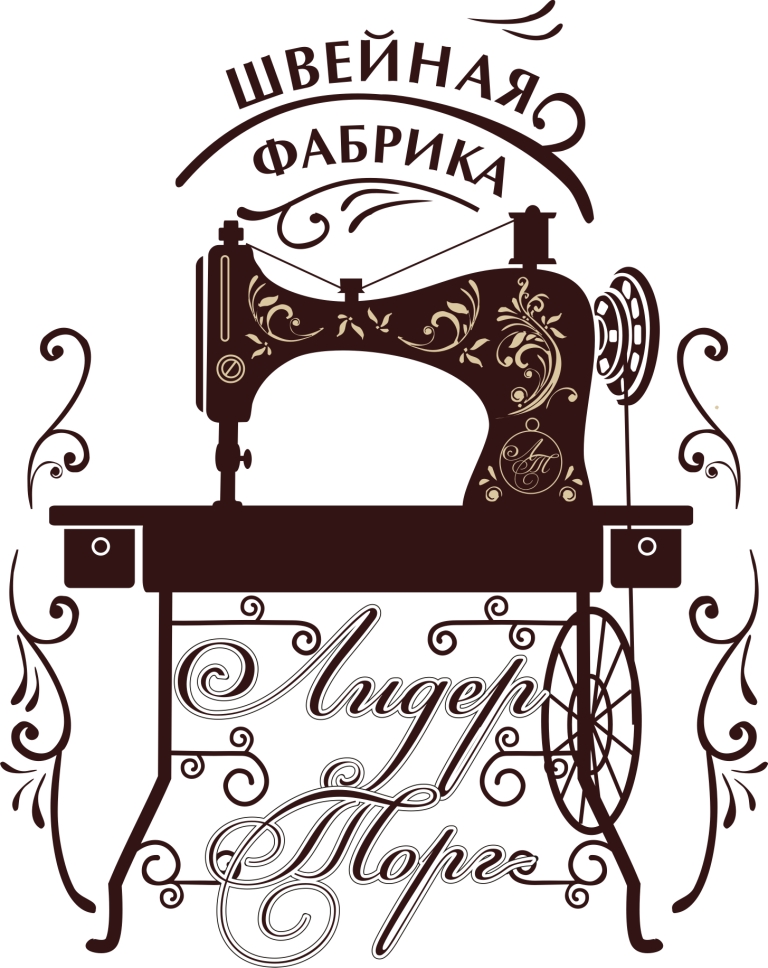       ФАБРИКА ШКОЛЬНОЙ ФОРМЫ           ЛИДЕР-ТОРГ                          г. Екатеринбург, ул. Шейнкмана, 9, магазин 76                     тел:.  (343) 287-64-58, 287-64-78 , моб.: 8-950-65-167-88                                        www.lider-torg.comФ      ФАБРИКА ШКОЛЬНОЙ ФОРМЫ           ЛИДЕР-ТОРГ                          г. Екатеринбург, ул. Шейнкмана, 9, магазин 76                     тел:.  (343) 287-64-58, 287-64-78 , моб.: 8-950-65-167-88                                        www.lider-torg.comФ      ФАБРИКА ШКОЛЬНОЙ ФОРМЫ           ЛИДЕР-ТОРГ                          г. Екатеринбург, ул. Шейнкмана, 9, магазин 76                     тел:.  (343) 287-64-58, 287-64-78 , моб.: 8-950-65-167-88                                        www.lider-torg.comФ      ФАБРИКА ШКОЛЬНОЙ ФОРМЫ           ЛИДЕР-ТОРГ                          г. Екатеринбург, ул. Шейнкмана, 9, магазин 76                     тел:.  (343) 287-64-58, 287-64-78 , моб.: 8-950-65-167-88                                        www.lider-torg.comФ      ФАБРИКА ШКОЛЬНОЙ ФОРМЫ           ЛИДЕР-ТОРГ                          г. Екатеринбург, ул. Шейнкмана, 9, магазин 76                     тел:.  (343) 287-64-58, 287-64-78 , моб.: 8-950-65-167-88                                        www.lider-torg.comФ      ФАБРИКА ШКОЛЬНОЙ ФОРМЫ           ЛИДЕР-ТОРГ                          г. Екатеринбург, ул. Шейнкмана, 9, магазин 76                     тел:.  (343) 287-64-58, 287-64-78 , моб.: 8-950-65-167-88                                        www.lider-torg.comФ      ФАБРИКА ШКОЛЬНОЙ ФОРМЫ           ЛИДЕР-ТОРГ                          г. Екатеринбург, ул. Шейнкмана, 9, магазин 76                     тел:.  (343) 287-64-58, 287-64-78 , моб.: 8-950-65-167-88                                        www.lider-torg.comФ      ФАБРИКА ШКОЛЬНОЙ ФОРМЫ           ЛИДЕР-ТОРГ                          г. Екатеринбург, ул. Шейнкмана, 9, магазин 76                     тел:.  (343) 287-64-58, 287-64-78 , моб.: 8-950-65-167-88                                        www.lider-torg.comФ      ФАБРИКА ШКОЛЬНОЙ ФОРМЫ           ЛИДЕР-ТОРГ                          г. Екатеринбург, ул. Шейнкмана, 9, магазин 76                     тел:.  (343) 287-64-58, 287-64-78 , моб.: 8-950-65-167-88                                        www.lider-torg.comФ      ФАБРИКА ШКОЛЬНОЙ ФОРМЫ           ЛИДЕР-ТОРГ                          г. Екатеринбург, ул. Шейнкмана, 9, магазин 76                     тел:.  (343) 287-64-58, 287-64-78 , моб.: 8-950-65-167-88                                        www.lider-torg.comФ      ФАБРИКА ШКОЛЬНОЙ ФОРМЫ           ЛИДЕР-ТОРГ                          г. Екатеринбург, ул. Шейнкмана, 9, магазин 76                     тел:.  (343) 287-64-58, 287-64-78 , моб.: 8-950-65-167-88                                        www.lider-torg.comКОЛЛЕКЦИЯ ДЛЯ ДЕВОЧЕК 1 - 4 КЛАСС 2022 ГОДКОЛЛЕКЦИЯ ДЛЯ ДЕВОЧЕК 1 - 4 КЛАСС 2022 ГОДКОЛЛЕКЦИЯ ДЛЯ ДЕВОЧЕК 1 - 4 КЛАСС 2022 ГОДКОЛЛЕКЦИЯ ДЛЯ ДЕВОЧЕК 1 - 4 КЛАСС 2022 ГОДКОЛЛЕКЦИЯ ДЛЯ ДЕВОЧЕК 1 - 4 КЛАСС 2022 ГОДКОЛЛЕКЦИЯ ДЛЯ ДЕВОЧЕК 1 - 4 КЛАСС 2022 ГОДКОЛЛЕКЦИЯ ДЛЯ ДЕВОЧЕК 1 - 4 КЛАСС 2022 ГОДКОЛЛЕКЦИЯ ДЛЯ ДЕВОЧЕК 1 - 4 КЛАСС 2022 ГОДКОЛЛЕКЦИЯ ДЛЯ ДЕВОЧЕК 1 - 4 КЛАСС 2022 ГОДКОЛЛЕКЦИЯ ДЛЯ ДЕВОЧЕК 1 - 4 КЛАСС 2022 ГОДКОЛЛЕКЦИЯ ДЛЯ ДЕВОЧЕК 1 - 4 КЛАСС 2022 ГОД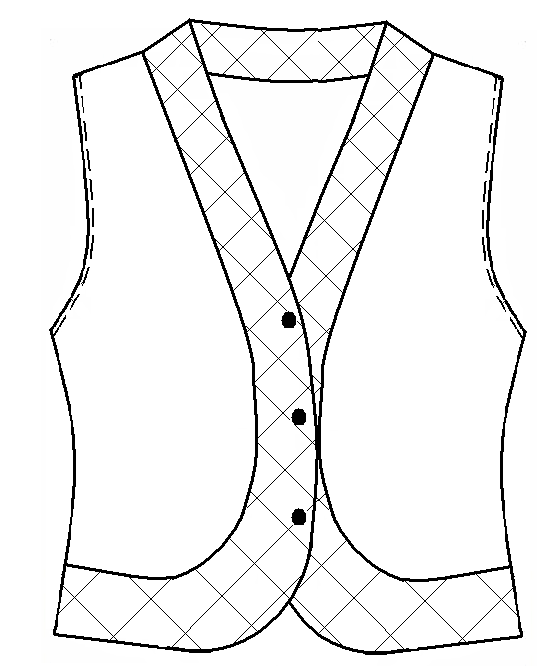 Жилет Модель: Кети-2Ткань:45% шерсть, 55% пэфПодклад: вискозаРазмеры: 116-56 по 158-80Цвета:бордо, синий, серый.
Розница: 2100 руб.Предзаказ: 1900 руб.Жилет Модель: Кети-2Ткань:45% шерсть, 55% пэфПодклад: вискозаРазмеры: 116-56 по 158-80Цвета:бордо, синий, серый.
Розница: 2100 руб.Предзаказ: 1900 руб.Жилет Модель: Кети-2Ткань:45% шерсть, 55% пэфПодклад: вискозаРазмеры: 116-56 по 158-80Цвета:бордо, синий, серый.
Розница: 2100 руб.Предзаказ: 1900 руб.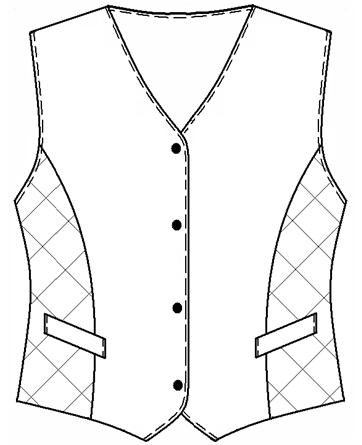 Жилет Модель: Тори-2Ткань:45% шерсть, 55% пэфПодклад: вискозаРазмеры:116-56 по 158-80Цвета:бордо, синий, серый.           Розница: 2100 руб.Предзаказ: 1900 руб.Жилет Модель: Тори-2Ткань:45% шерсть, 55% пэфПодклад: вискозаРазмеры:116-56 по 158-80Цвета:бордо, синий, серый.           Розница: 2100 руб.Предзаказ: 1900 руб.Жилет Модель: Тори-2Ткань:45% шерсть, 55% пэфПодклад: вискозаРазмеры:116-56 по 158-80Цвета:бордо, синий, серый.           Розница: 2100 руб.Предзаказ: 1900 руб.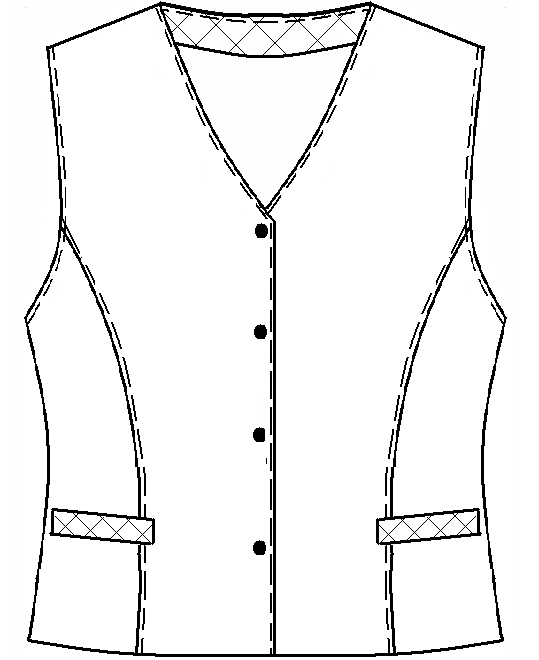 Жилет Модель: Бетти-1Ткань:45% шерсть, 55% пэфПодклад: вискозаРазмеры:116-56 по 158-80Цвета:бордо, синий, серый, Розница: 2100 руб. Предзаказ: 1900 руб.Жилет Модель: Бетти-1Ткань:45% шерсть, 55% пэфПодклад: вискозаРазмеры:116-56 по 158-80Цвета:бордо, синий, серый, Розница: 2100 руб. Предзаказ: 1900 руб.Жилет Модель: Бетти-1Ткань:45% шерсть, 55% пэфПодклад: вискозаРазмеры:116-56 по 158-80Цвета:бордо, синий, серый, Розница: 2100 руб. Предзаказ: 1900 руб.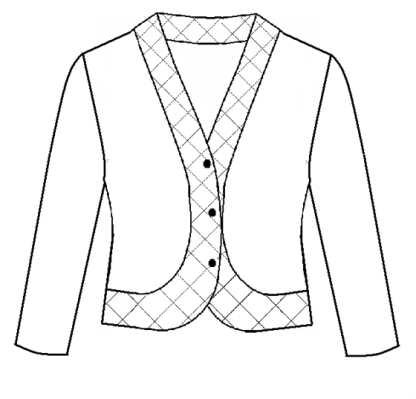 Жакет Модель: Вета-2Ткань:45% шерсть, 55% пэфПодклад: вискозаРазмеры:116-56 по 158-80Цвета:бордо, синий, серый,       Розница: 3000 руб. Предзаказ: 2800 руб.Жакет Модель: Вета-2Ткань:45% шерсть, 55% пэфПодклад: вискозаРазмеры:116-56 по 158-80Цвета:бордо, синий, серый,       Розница: 3000 руб. Предзаказ: 2800 руб.Жакет Модель: Вета-2Ткань:45% шерсть, 55% пэфПодклад: вискозаРазмеры:116-56 по 158-80Цвета:бордо, синий, серый,       Розница: 3000 руб. Предзаказ: 2800 руб.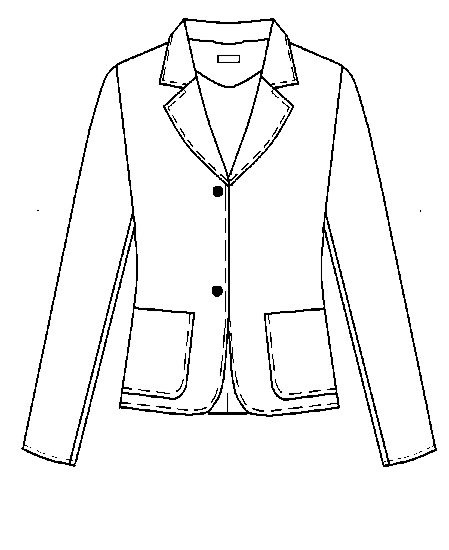 Жакет 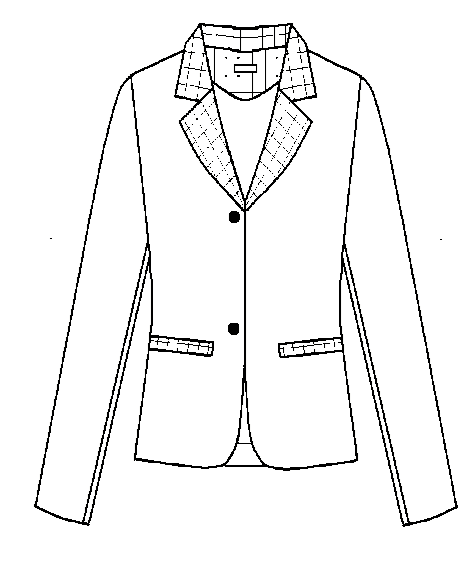 Модель: Тина-1Ткань:45% шерсть, 55% пэфПодклад: вискозаРазмеры:116-56 по 158-80Цвета:бордо, синий, серый,       Розница: 3000 руб.Предзаказ: 2800 руб.Жакет Модель: Тина-1Ткань:45% шерсть, 55% пэфПодклад: вискозаРазмеры:116-56 по 158-80Цвета:бордо, синий, серый,       Розница: 3000 руб.Предзаказ: 2800 руб.Жакет Модель: Тина-1Ткань:45% шерсть, 55% пэфПодклад: вискозаРазмеры:116-56 по 158-80Цвета:бордо, синий, серый,       Розница: 3000 руб.Предзаказ: 2800 руб.Жакет Модель: Дана-2Ткань:45% шерсть, 55% пэфПодклад: вискозаРазмеры:116-56 по 158-80Цвета:бордо, синий, серый,       Розница: 3000 руб.Предзаказ: 2800 руб.Жакет Модель: Дана-2Ткань:45% шерсть, 55% пэфПодклад: вискозаРазмеры:116-56 по 158-80Цвета:бордо, синий, серый,       Розница: 3000 руб.Предзаказ: 2800 руб.Жакет Модель: Дана-2Ткань:45% шерсть, 55% пэфПодклад: вискозаРазмеры:116-56 по 158-80Цвета:бордо, синий, серый,       Розница: 3000 руб.Предзаказ: 2800 руб.г. Екатеринбург, ул. Шейнкмана, 9, магазин 76     тел:.  (343) 287-64-58, 287-64-78 , моб.: 8-950-65-167-88www.lider-torg.comг. Екатеринбург, ул. Шейнкмана, 9, магазин 76     тел:.  (343) 287-64-58, 287-64-78 , моб.: 8-950-65-167-88www.lider-torg.comг. Екатеринбург, ул. Шейнкмана, 9, магазин 76     тел:.  (343) 287-64-58, 287-64-78 , моб.: 8-950-65-167-88www.lider-torg.comг. Екатеринбург, ул. Шейнкмана, 9, магазин 76     тел:.  (343) 287-64-58, 287-64-78 , моб.: 8-950-65-167-88www.lider-torg.comг. Екатеринбург, ул. Шейнкмана, 9, магазин 76     тел:.  (343) 287-64-58, 287-64-78 , моб.: 8-950-65-167-88www.lider-torg.comг. Екатеринбург, ул. Шейнкмана, 9, магазин 76     тел:.  (343) 287-64-58, 287-64-78 , моб.: 8-950-65-167-88www.lider-torg.comг. Екатеринбург, ул. Шейнкмана, 9, магазин 76     тел:.  (343) 287-64-58, 287-64-78 , моб.: 8-950-65-167-88www.lider-torg.comг. Екатеринбург, ул. Шейнкмана, 9, магазин 76     тел:.  (343) 287-64-58, 287-64-78 , моб.: 8-950-65-167-88www.lider-torg.comг. Екатеринбург, ул. Шейнкмана, 9, магазин 76     тел:.  (343) 287-64-58, 287-64-78 , моб.: 8-950-65-167-88www.lider-torg.comг. Екатеринбург, ул. Шейнкмана, 9, магазин 76     тел:.  (343) 287-64-58, 287-64-78 , моб.: 8-950-65-167-88www.lider-torg.comг. Екатеринбург, ул. Шейнкмана, 9, магазин 76     тел:.  (343) 287-64-58, 287-64-78 , моб.: 8-950-65-167-88www.lider-torg.comКОЛЛЕКЦИЯ ДЛЯ ДЕВОЧЕК С 1 - 4 КЛАСС 2022 ГОДКОЛЛЕКЦИЯ ДЛЯ ДЕВОЧЕК С 1 - 4 КЛАСС 2022 ГОДКОЛЛЕКЦИЯ ДЛЯ ДЕВОЧЕК С 1 - 4 КЛАСС 2022 ГОДКОЛЛЕКЦИЯ ДЛЯ ДЕВОЧЕК С 1 - 4 КЛАСС 2022 ГОДКОЛЛЕКЦИЯ ДЛЯ ДЕВОЧЕК С 1 - 4 КЛАСС 2022 ГОДКОЛЛЕКЦИЯ ДЛЯ ДЕВОЧЕК С 1 - 4 КЛАСС 2022 ГОДКОЛЛЕКЦИЯ ДЛЯ ДЕВОЧЕК С 1 - 4 КЛАСС 2022 ГОДКОЛЛЕКЦИЯ ДЛЯ ДЕВОЧЕК С 1 - 4 КЛАСС 2022 ГОДКОЛЛЕКЦИЯ ДЛЯ ДЕВОЧЕК С 1 - 4 КЛАСС 2022 ГОДКОЛЛЕКЦИЯ ДЛЯ ДЕВОЧЕК С 1 - 4 КЛАСС 2022 ГОДКОЛЛЕКЦИЯ ДЛЯ ДЕВОЧЕК С 1 - 4 КЛАСС 2022 ГОД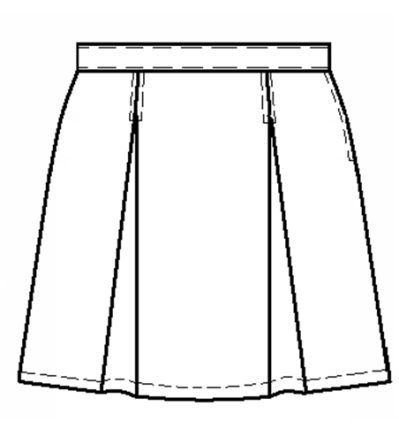 ЮбкаМодель: Нита-1Ткань:45% шерсть, 55% пэфПодклад: вискозаРазмеры:116-56 по 158-80Цвета:бордо, синий, серый,               Розница: 2100 руб.Предзаказ: 1900 руб.ЮбкаМодель: Нита-1Ткань:45% шерсть, 55% пэфПодклад: вискозаРазмеры:116-56 по 158-80Цвета:бордо, синий, серый,               Розница: 2100 руб.Предзаказ: 1900 руб.ЮбкаМодель: Нита-1Ткань:45% шерсть, 55% пэфПодклад: вискозаРазмеры:116-56 по 158-80Цвета:бордо, синий, серый,               Розница: 2100 руб.Предзаказ: 1900 руб.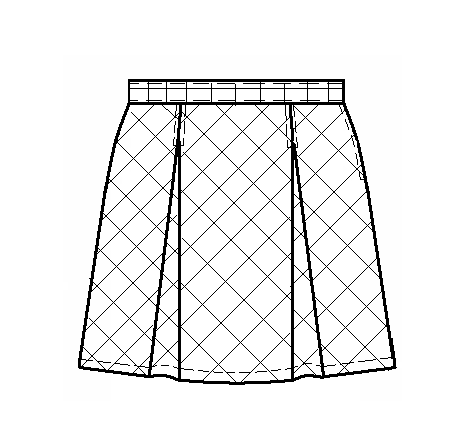 ЮбкаМодель: Нита-2Ткань:45% шерсть, 55% пэфПодклад: вискозаРазмеры:116-56 по 158-80Цвета:бордо, синий, серый,               Розница: 2100 руб.Предзаказ: 1900 руб.ЮбкаМодель: Нита-2Ткань:45% шерсть, 55% пэфПодклад: вискозаРазмеры:116-56 по 158-80Цвета:бордо, синий, серый,               Розница: 2100 руб.Предзаказ: 1900 руб.ЮбкаМодель: Нита-2Ткань:45% шерсть, 55% пэфПодклад: вискозаРазмеры:116-56 по 158-80Цвета:бордо, синий, серый,               Розница: 2100 руб.Предзаказ: 1900 руб.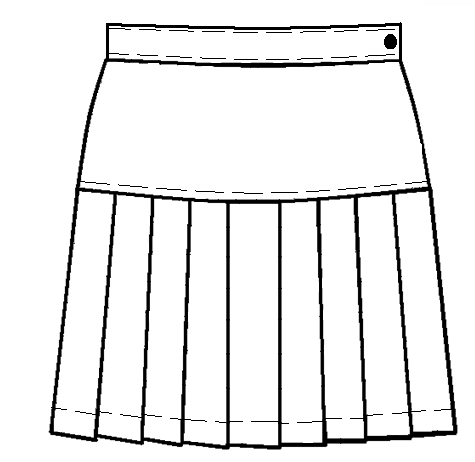 ЮбкаМодель: Хлоя-1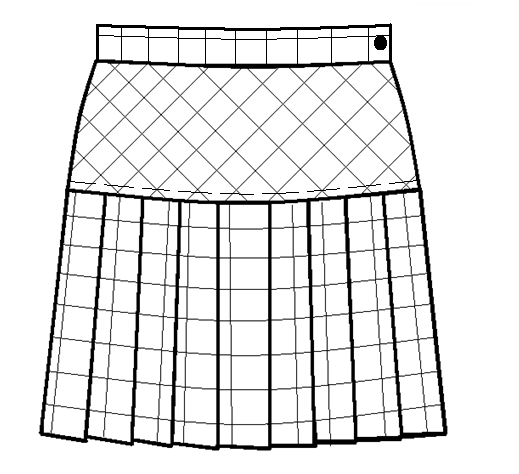 Ткань:45% шерсть, 55% пэфПодклад: вискозаРазмеры:116-56 по 158-80Цвета:бордо, синий, серый,               Розница: 2100 руб.Предзаказ: 1900 руб.ЮбкаМодель: Хлоя-1Ткань:45% шерсть, 55% пэфПодклад: вискозаРазмеры:116-56 по 158-80Цвета:бордо, синий, серый,               Розница: 2100 руб.Предзаказ: 1900 руб.ЮбкаМодель: Хлоя-1Ткань:45% шерсть, 55% пэфПодклад: вискозаРазмеры:116-56 по 158-80Цвета:бордо, синий, серый,               Розница: 2100 руб.Предзаказ: 1900 руб.ЮбкаМодель: Хлоя-2Ткань:45% шерсть, 55% пэфПодклад: вискозаРазмеры:116-56 по 158-80Цвета:бордо, синий, серый,               Розница: 2100 руб.Предзаказ: 1900 руб.ЮбкаМодель: Хлоя-2Ткань:45% шерсть, 55% пэфПодклад: вискозаРазмеры:116-56 по 158-80Цвета:бордо, синий, серый,               Розница: 2100 руб.Предзаказ: 1900 руб.ЮбкаМодель: Хлоя-2Ткань:45% шерсть, 55% пэфПодклад: вискозаРазмеры:116-56 по 158-80Цвета:бордо, синий, серый,               Розница: 2100 руб.Предзаказ: 1900 руб.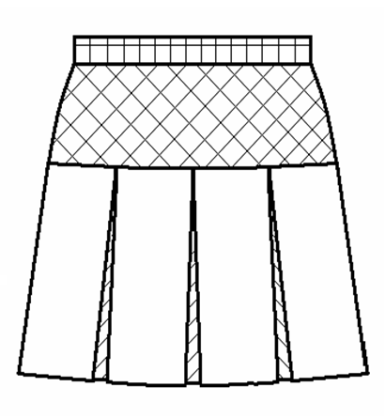 ЮбкаМодель: Аглая-2Ткань:45% шерсть, 55% пэфПодклад:вискозаРазмеры: 116-56 по 158-80Цвета:бордо, синий, серый,               Розница: 2100 руб.Предзаказ: 1900 руб.ЮбкаМодель: Аглая-2Ткань:45% шерсть, 55% пэфПодклад:вискозаРазмеры: 116-56 по 158-80Цвета:бордо, синий, серый,               Розница: 2100 руб.Предзаказ: 1900 руб.ЮбкаМодель: Аглая-2Ткань:45% шерсть, 55% пэфПодклад:вискозаРазмеры: 116-56 по 158-80Цвета:бордо, синий, серый,               Розница: 2100 руб.Предзаказ: 1900 руб.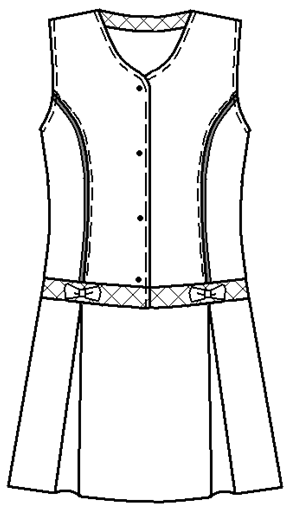 СарафанМодель: Мери-1Ткань:45% шерсть, 55% пэфРазмеры:116-56 по 158-80Цвета:бордо, синий, серый,               Розница: 2600 руб.Предзаказ: 2400 руб.СарафанМодель: Мери-1Ткань:45% шерсть, 55% пэфРазмеры:116-56 по 158-80Цвета:бордо, синий, серый,               Розница: 2600 руб.Предзаказ: 2400 руб.СарафанМодель: Мери-1Ткань:45% шерсть, 55% пэфРазмеры:116-56 по 158-80Цвета:бордо, синий, серый,               Розница: 2600 руб.Предзаказ: 2400 руб.г. Екатеринбург, ул. Шейнкмана, 9, магазин 76     тел:.  (343) 287-64-58, 287-64-78 , моб.: 8-950-65-167-88www.lider-torg.comг. Екатеринбург, ул. Шейнкмана, 9, магазин 76     тел:.  (343) 287-64-58, 287-64-78 , моб.: 8-950-65-167-88www.lider-torg.comг. Екатеринбург, ул. Шейнкмана, 9, магазин 76     тел:.  (343) 287-64-58, 287-64-78 , моб.: 8-950-65-167-88www.lider-torg.comг. Екатеринбург, ул. Шейнкмана, 9, магазин 76     тел:.  (343) 287-64-58, 287-64-78 , моб.: 8-950-65-167-88www.lider-torg.comг. Екатеринбург, ул. Шейнкмана, 9, магазин 76     тел:.  (343) 287-64-58, 287-64-78 , моб.: 8-950-65-167-88www.lider-torg.comг. Екатеринбург, ул. Шейнкмана, 9, магазин 76     тел:.  (343) 287-64-58, 287-64-78 , моб.: 8-950-65-167-88www.lider-torg.comг. Екатеринбург, ул. Шейнкмана, 9, магазин 76     тел:.  (343) 287-64-58, 287-64-78 , моб.: 8-950-65-167-88www.lider-torg.comг. Екатеринбург, ул. Шейнкмана, 9, магазин 76     тел:.  (343) 287-64-58, 287-64-78 , моб.: 8-950-65-167-88www.lider-torg.comг. Екатеринбург, ул. Шейнкмана, 9, магазин 76     тел:.  (343) 287-64-58, 287-64-78 , моб.: 8-950-65-167-88www.lider-torg.comг. Екатеринбург, ул. Шейнкмана, 9, магазин 76     тел:.  (343) 287-64-58, 287-64-78 , моб.: 8-950-65-167-88www.lider-torg.comг. Екатеринбург, ул. Шейнкмана, 9, магазин 76     тел:.  (343) 287-64-58, 287-64-78 , моб.: 8-950-65-167-88www.lider-torg.comКОЛЛЕКЦИЯ ДЛЯ ДЕВОЧЕК 1 - 4 КЛАСС 2022 ГОДКОЛЛЕКЦИЯ ДЛЯ ДЕВОЧЕК 1 - 4 КЛАСС 2022 ГОДКОЛЛЕКЦИЯ ДЛЯ ДЕВОЧЕК 1 - 4 КЛАСС 2022 ГОДКОЛЛЕКЦИЯ ДЛЯ ДЕВОЧЕК 1 - 4 КЛАСС 2022 ГОДКОЛЛЕКЦИЯ ДЛЯ ДЕВОЧЕК 1 - 4 КЛАСС 2022 ГОДКОЛЛЕКЦИЯ ДЛЯ ДЕВОЧЕК 1 - 4 КЛАСС 2022 ГОДКОЛЛЕКЦИЯ ДЛЯ ДЕВОЧЕК 1 - 4 КЛАСС 2022 ГОДКОЛЛЕКЦИЯ ДЛЯ ДЕВОЧЕК 1 - 4 КЛАСС 2022 ГОДКОЛЛЕКЦИЯ ДЛЯ ДЕВОЧЕК 1 - 4 КЛАСС 2022 ГОДКОЛЛЕКЦИЯ ДЛЯ ДЕВОЧЕК 1 - 4 КЛАСС 2022 ГОДКОЛЛЕКЦИЯ ДЛЯ ДЕВОЧЕК 1 - 4 КЛАСС 2022 ГОД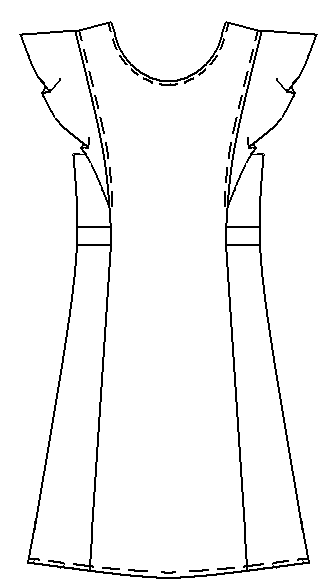 СарафанМодель: Лита-1Ткань:45% шерсть, 55% пэфРазмеры:116-56 по 158-80Цвета:бордо, синий, серый,               Розница: 2600 руб.Предзаказ: 2400 руб.СарафанМодель: Лита-1Ткань:45% шерсть, 55% пэфРазмеры:116-56 по 158-80Цвета:бордо, синий, серый,               Розница: 2600 руб.Предзаказ: 2400 руб.СарафанМодель: Лита-1Ткань:45% шерсть, 55% пэфРазмеры:116-56 по 158-80Цвета:бордо, синий, серый,               Розница: 2600 руб.Предзаказ: 2400 руб.СарафанМодель: Лита-1Ткань:45% шерсть, 55% пэфРазмеры:116-56 по 158-80Цвета:бордо, синий, серый,               Розница: 2600 руб.Предзаказ: 2400 руб.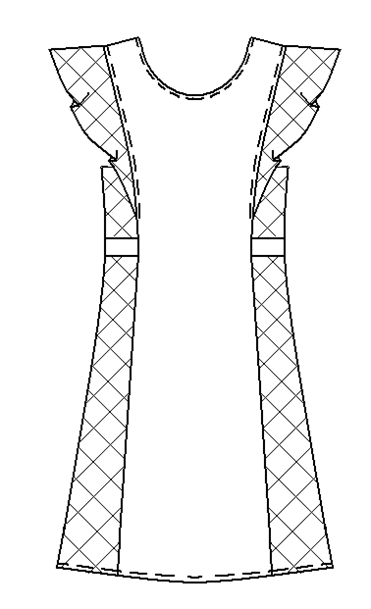 СарафанМодель: Лита-2Ткань:45% шерсть, 55% пэфРазмеры:116-56 по 158-80Цвета:бордо, синий, серый,               Розница: 2600 руб.Предзаказ: 2400 руб.СарафанМодель: Лита-2Ткань:45% шерсть, 55% пэфРазмеры:116-56 по 158-80Цвета:бордо, синий, серый,               Розница: 2600 руб.Предзаказ: 2400 руб.СарафанМодель: Лита-2Ткань:45% шерсть, 55% пэфРазмеры:116-56 по 158-80Цвета:бордо, синий, серый,               Розница: 2600 руб.Предзаказ: 2400 руб.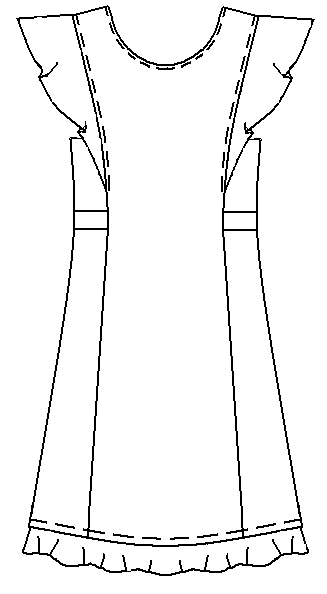 СарафанМодель: Фифа-1Ткань:45% шерсть, 55% пэфРазмеры:116-56 по 158-80Цвета:бордо, синий, серый,               Розница: 2600 руб.Предзаказ: 2400 руб.СарафанМодель: Фифа-1Ткань:45% шерсть, 55% пэфРазмеры:116-56 по 158-80Цвета:бордо, синий, серый,               Розница: 2600 руб.Предзаказ: 2400 руб.СарафанМодель: Фифа-1Ткань:45% шерсть, 55% пэфРазмеры:116-56 по 158-80Цвета:бордо, синий, серый,               Розница: 2600 руб.Предзаказ: 2400 руб.СарафанМодель: Фифа-1Ткань:45% шерсть, 55% пэфРазмеры:116-56 по 158-80Цвета:бордо, синий, серый,               Розница: 2600 руб.Предзаказ: 2400 руб.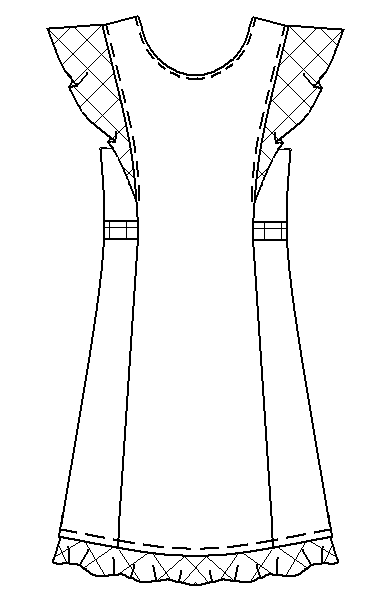 СарафанМодель: Фифа-2Ткань:45% шерсть, 55% пэфРазмеры:116-56 по 158-80Цвета:бордо, синий, серый,               Розница: 2600 руб.Предзаказ: 2400 руб.СарафанМодель: Фифа-2Ткань:45% шерсть, 55% пэфРазмеры:116-56 по 158-80Цвета:бордо, синий, серый,               Розница: 2600 руб.Предзаказ: 2400 руб.СарафанМодель: Фифа-2Ткань:45% шерсть, 55% пэфРазмеры:116-56 по 158-80Цвета:бордо, синий, серый,               Розница: 2600 руб.Предзаказ: 2400 руб.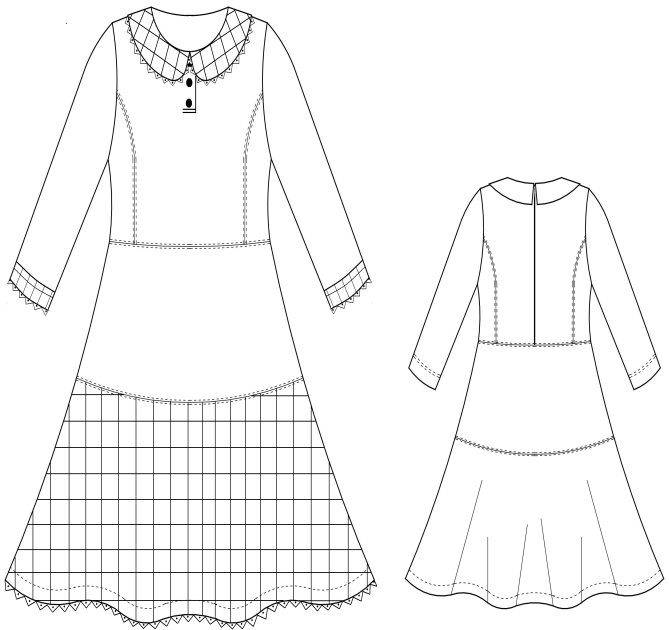 ПлатьеМодель: Мишель-2Ткань: Трикотаж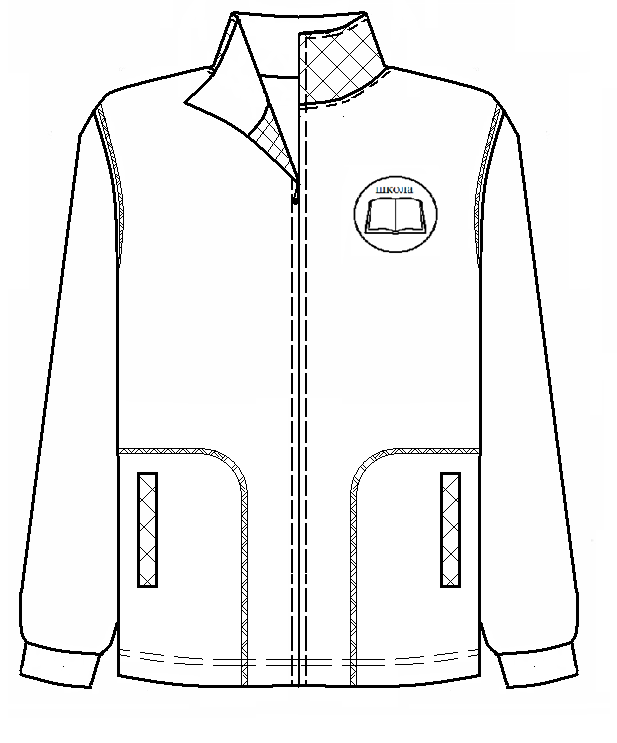 70% вискоза 20% полиэстер 10 % эластанОтделка45% шерсть, 55% пэфРазмеры:116-56 по 158-80Цвета:бордо, синий, серый,   Розница: 3500 руб.ПлатьеМодель: Мишель-2Ткань: Трикотаж70% вискоза 20% полиэстер 10 % эластанОтделка45% шерсть, 55% пэфРазмеры:116-56 по 158-80Цвета:бордо, синий, серый,   Розница: 3500 руб.ПлатьеМодель: Мишель-2Ткань: Трикотаж70% вискоза 20% полиэстер 10 % эластанОтделка45% шерсть, 55% пэфРазмеры:116-56 по 158-80Цвета:бордо, синий, серый,   Розница: 3500 руб.ПлатьеМодель: Мишель-2Ткань: Трикотаж70% вискоза 20% полиэстер 10 % эластанОтделка45% шерсть, 55% пэфРазмеры:116-56 по 158-80Цвета:бордо, синий, серый,   Розница: 3500 руб.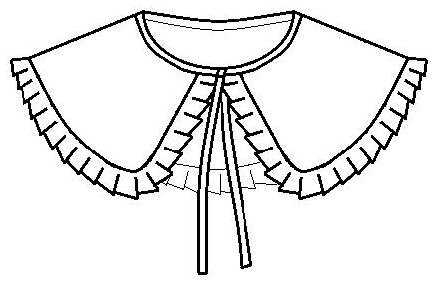 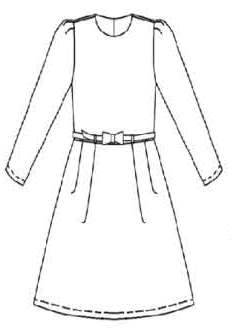 ПлатьеМодель: ЭлисТкань: Трикотаж70% вискоза 20% полиэстер 10 % эластанВ комплект входит:Воротнк белый, ремешокРазмеры:116-56 по 158-80Цвета:бордо, синий, серый,   Розница: 3300 руб.Предзаказ:3100 руб.ПлатьеМодель: ЭлисТкань: Трикотаж70% вискоза 20% полиэстер 10 % эластанВ комплект входит:Воротнк белый, ремешокРазмеры:116-56 по 158-80Цвета:бордо, синий, серый,   Розница: 3300 руб.Предзаказ:3100 руб.ПлатьеМодель: ЭлисТкань: Трикотаж70% вискоза 20% полиэстер 10 % эластанВ комплект входит:Воротнк белый, ремешокРазмеры:116-56 по 158-80Цвета:бордо, синий, серый,   Розница: 3300 руб.Предзаказ:3100 руб.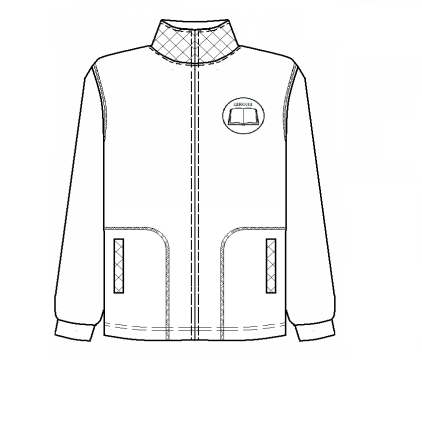 Куртка флисоваяМодель: ТедиТкань: флисРазмеры: 116-56 по 158-80Цвета:бордо, синий, серый,               Розница: 2000 руб.Предзаказ: 1800 руб.Куртка флисоваяМодель: ТедиТкань: флисРазмеры: 116-56 по 158-80Цвета:бордо, синий, серый,               Розница: 2000 руб.Предзаказ: 1800 руб.Куртка флисоваяМодель: ТедиТкань: флисРазмеры: 116-56 по 158-80Цвета:бордо, синий, серый,               Розница: 2000 руб.Предзаказ: 1800 руб.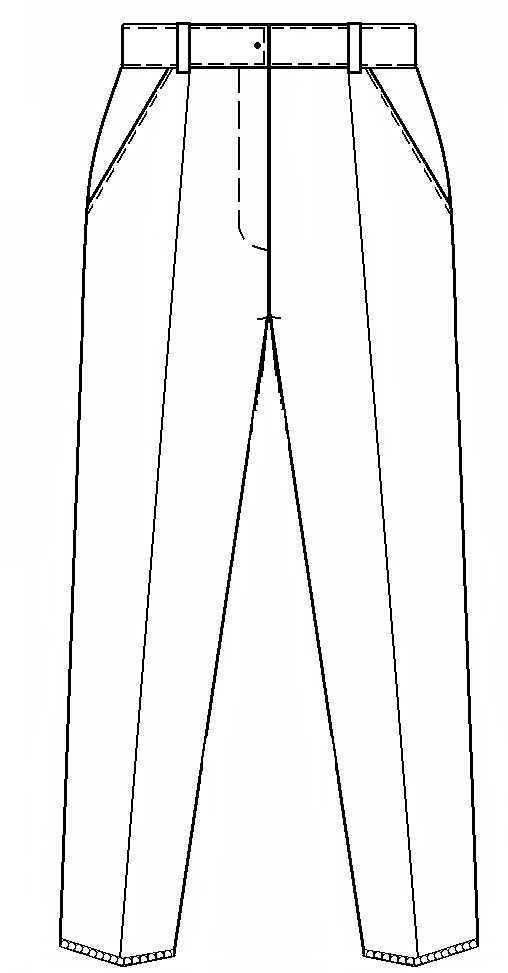 БрюкиМодель: КарлаТкань:45% шерсть, 55% пэфРазмеры:116-56 по 158-80Цвета:бордо, синий, серый,               Розница: 2200 руб.Предзаказ: 2000 руб.БрюкиМодель: КарлаТкань:45% шерсть, 55% пэфРазмеры:116-56 по 158-80Цвета:бордо, синий, серый,               Розница: 2200 руб.Предзаказ: 2000 руб.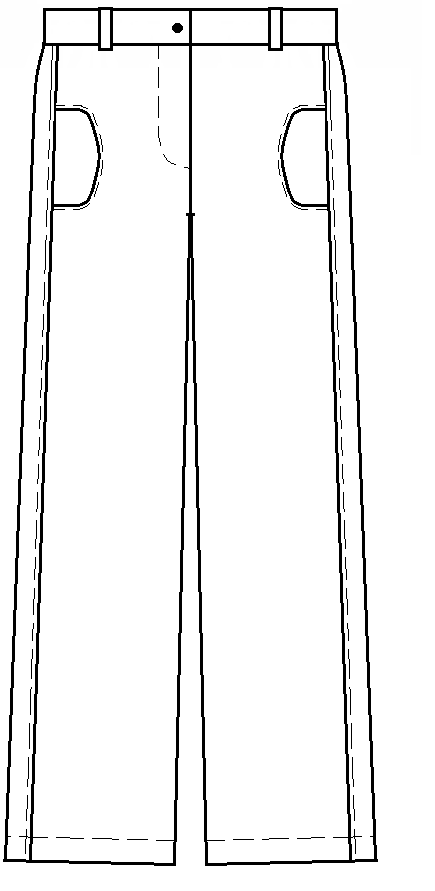 БрюкиМодель: НенсиТкань:45% шерсть, 55% пэфРазмеры:116-56 по 158-80Цвета:бордо, синий, серый,Розница: 2200 руб.Предзаказ: 2000 руб.БрюкиМодель: НенсиТкань:45% шерсть, 55% пэфРазмеры:116-56 по 158-80Цвета:бордо, синий, серый,Розница: 2200 руб.Предзаказ: 2000 руб.БрюкиМодель: НенсиТкань:45% шерсть, 55% пэфРазмеры:116-56 по 158-80Цвета:бордо, синий, серый,Розница: 2200 руб.Предзаказ: 2000 руб.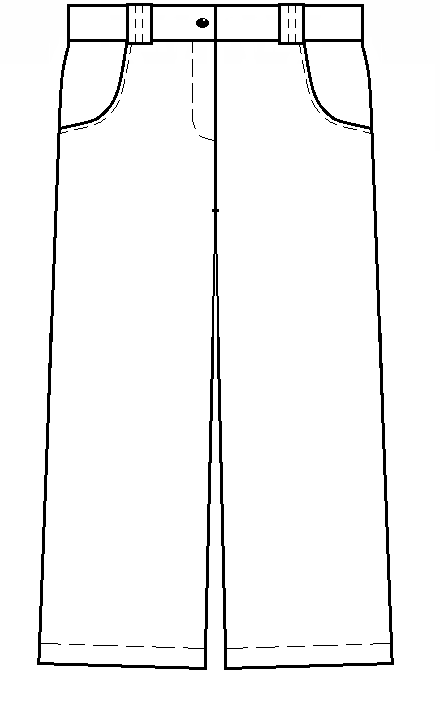 КюлотыМодель: ДжиниТкань:45% шерсть, 55% пэфРазмеры:116-56 по 158-80Цвета:бордо, синий, серый,Розница: 2200 руб.Предзаказ: 2000 руб.КюлотыМодель: ДжиниТкань:45% шерсть, 55% пэфРазмеры:116-56 по 158-80Цвета:бордо, синий, серый,Розница: 2200 руб.Предзаказ: 2000 руб.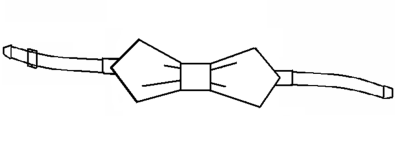 БабочкаМодель: Лори-1Ткань:45% шерсть, 55% пэфЦвета:бордо, синий, серый,               Цена: 350 руб.БабочкаМодель: Лори-1Ткань:45% шерсть, 55% пэфЦвета:бордо, синий, серый,               Цена: 350 руб.БабочкаМодель: Лори-1Ткань:45% шерсть, 55% пэфЦвета:бордо, синий, серый,               Цена: 350 руб.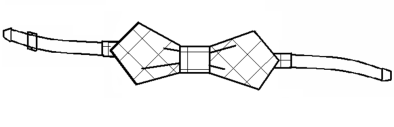 БабочкаМодель: Лори-2Ткань:45% шерсть, 55% пэфЦвета:бордо, синий, серый,               Цена: 350 руб.БабочкаМодель: Лори-2Ткань:45% шерсть, 55% пэфЦвета:бордо, синий, серый,               Цена: 350 руб.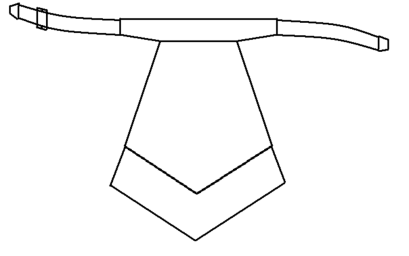 ГалстукМодель: Зара-1Ткань:45% шерсть, 55% пэфЦвета:бордо, синий, серый,               Цена: 400 руб.ГалстукМодель: Зара-1Ткань:45% шерсть, 55% пэфЦвета:бордо, синий, серый,               Цена: 400 руб.ГалстукМодель: Зара-1Ткань:45% шерсть, 55% пэфЦвета:бордо, синий, серый,               Цена: 400 руб.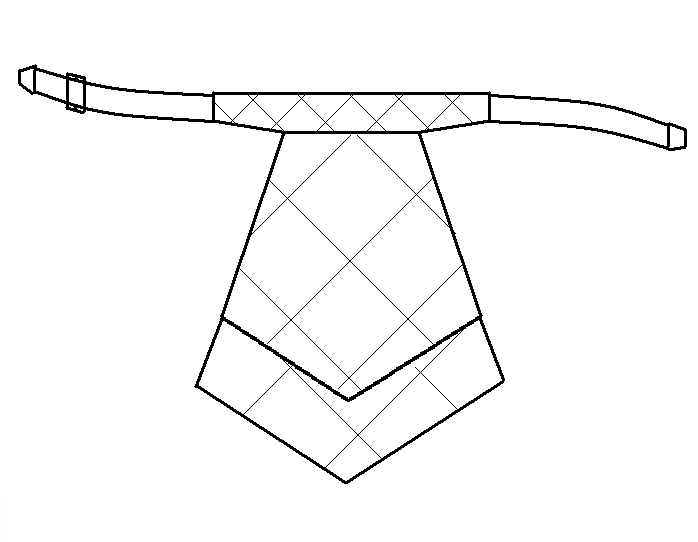 ГалстукМодель: Зара-2Ткань:45% шерсть, 55% пэфЦвета:бордо, синий, серый,               Цена: 400 руб.ГалстукМодель: Зара-2Ткань:45% шерсть, 55% пэфЦвета:бордо, синий, серый,               Цена: 400 руб.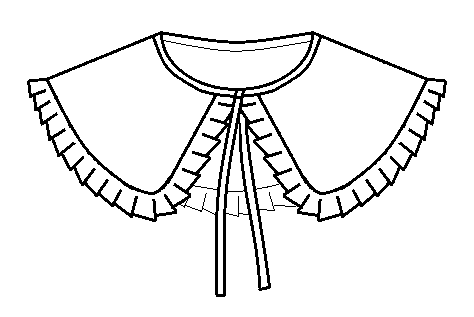 ВоротникМодель: Агатья-1Цвета:Белый, бордо, синий, серый.   Размер: S           Цена: 600 руб.ВоротникМодель: Агатья-1Цвета:Белый, бордо, синий, серый.   Размер: S           Цена: 600 руб.ВоротникМодель: Агатья-1Цвета:Белый, бордо, синий, серый.   Размер: S           Цена: 600 руб.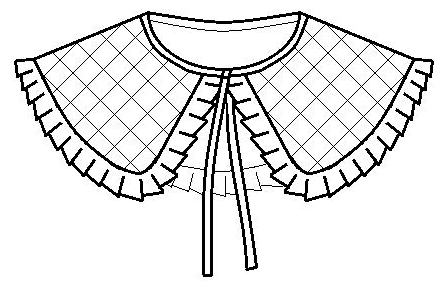 ВоротникМодель: Агатья-2Цвета:Клетка: бордо, синий, серый.Размер: S           Цена: 600 руб.ВоротникМодель: Агатья-2Цвета:Клетка: бордо, синий, серый.Размер: S           Цена: 600 руб.КОЛЛЕКЦИЯ ДЛЯ МАЛЬЧИКОВ  с 1 - 4 класс 2022 годКОЛЛЕКЦИЯ ДЛЯ МАЛЬЧИКОВ  с 1 - 4 класс 2022 годКОЛЛЕКЦИЯ ДЛЯ МАЛЬЧИКОВ  с 1 - 4 класс 2022 годКОЛЛЕКЦИЯ ДЛЯ МАЛЬЧИКОВ  с 1 - 4 класс 2022 годКОЛЛЕКЦИЯ ДЛЯ МАЛЬЧИКОВ  с 1 - 4 класс 2022 годКОЛЛЕКЦИЯ ДЛЯ МАЛЬЧИКОВ  с 1 - 4 класс 2022 годКОЛЛЕКЦИЯ ДЛЯ МАЛЬЧИКОВ  с 1 - 4 класс 2022 годКОЛЛЕКЦИЯ ДЛЯ МАЛЬЧИКОВ  с 1 - 4 класс 2022 годКОЛЛЕКЦИЯ ДЛЯ МАЛЬЧИКОВ  с 1 - 4 класс 2022 годКОЛЛЕКЦИЯ ДЛЯ МАЛЬЧИКОВ  с 1 - 4 класс 2022 годКОЛЛЕКЦИЯ ДЛЯ МАЛЬЧИКОВ  с 1 - 4 класс 2022 год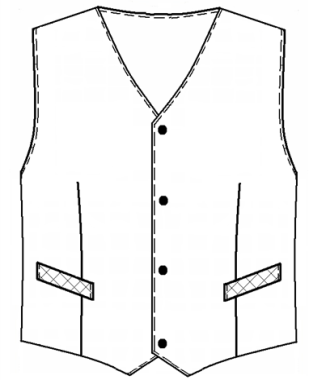 ЖилетМодель: Ларк-1Ткань:45% шерсть, 55% пэфПодклад: вискозаРазмеры:116-56 по 158-80Цвета:бордо, синий, серый,Розница: 2100 руб.Предзаказ: 1900 руб.ЖилетМодель: Ларк-1Ткань:45% шерсть, 55% пэфПодклад: вискозаРазмеры:116-56 по 158-80Цвета:бордо, синий, серый,Розница: 2100 руб.Предзаказ: 1900 руб.ЖилетМодель: Ларк-1Ткань:45% шерсть, 55% пэфПодклад: вискозаРазмеры:116-56 по 158-80Цвета:бордо, синий, серый,Розница: 2100 руб.Предзаказ: 1900 руб.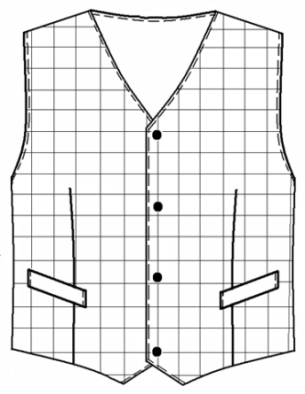 Жилет Модель: Ларк-2Ткань:45% шерсть, 55% пэфПодклад:вискозаРазмеры:116-56 по 158-80Цвета:бордо, синий, серый,Розница: 2100 руб.Предзаказ: 1900 руб.Жилет Модель: Ларк-2Ткань:45% шерсть, 55% пэфПодклад:вискозаРазмеры:116-56 по 158-80Цвета:бордо, синий, серый,Розница: 2100 руб.Предзаказ: 1900 руб.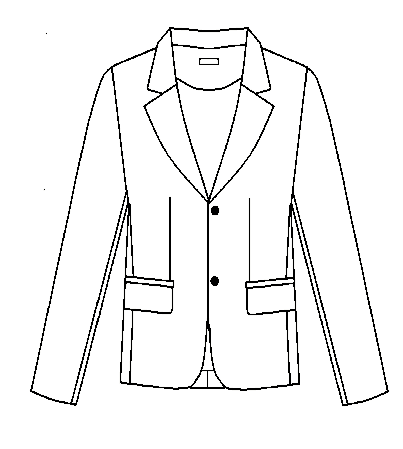 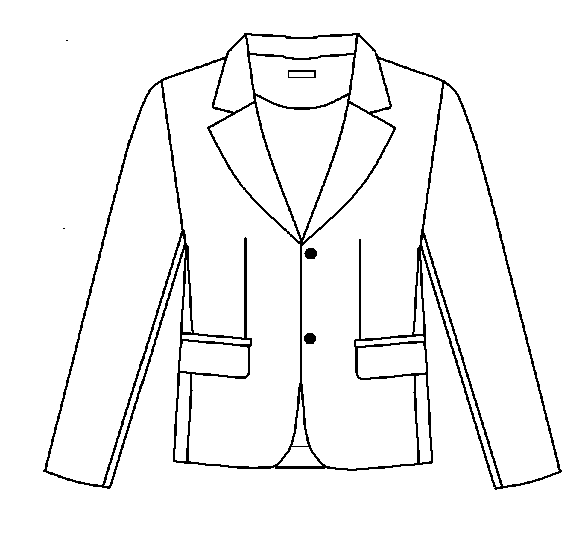 ПиджакМодель: Генри-1Ткань:45% шерсть, 55% пэфПодклад: вискозаРазмеры:116-56 по 158-80Цвета:бордо, синий, серый,Розница: 3000 руб.Предзаказ: 2800 руб.ПиджакМодель: Генри-1Ткань:45% шерсть, 55% пэфПодклад: вискозаРазмеры:116-56 по 158-80Цвета:бордо, синий, серый,Розница: 3000 руб.Предзаказ: 2800 руб.ПиджакМодель: Генри-1Ткань:45% шерсть, 55% пэфПодклад: вискозаРазмеры:116-56 по 158-80Цвета:бордо, синий, серый,Розница: 3000 руб.Предзаказ: 2800 руб.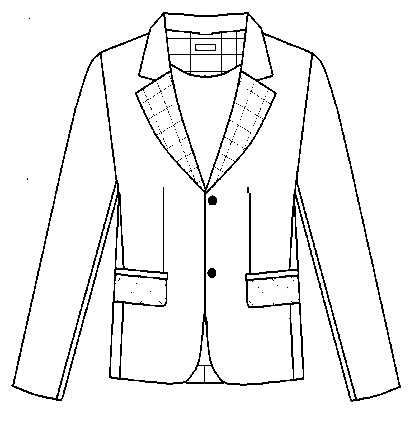 ПиджакМодель: Генри-2Ткань:45% шерсть, 55% пэфПодклад: вискозаРазмеры:116-56 по 158-80Цвета:бордо, синий, серый,Розница: 3000 руб.Предзаказ: 2800 руб.ПиджакМодель: Генри-2Ткань:45% шерсть, 55% пэфПодклад: вискозаРазмеры:116-56 по 158-80Цвета:бордо, синий, серый,Розница: 3000 руб.Предзаказ: 2800 руб.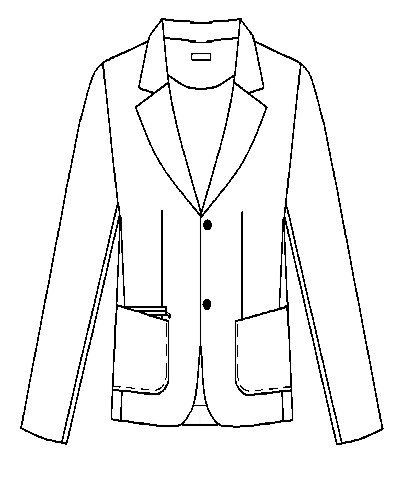 ПиджакМодель: Ричард-1Ткань:45% шерсть, 55% пэфПодклад: вискозаРазмеры:116-56 по 158-80Цвета:бордо, синий, серый,Розница: 3000 руб.Предзаказ: 2800 руб.ПиджакМодель: Ричард-1Ткань:45% шерсть, 55% пэфПодклад: вискозаРазмеры:116-56 по 158-80Цвета:бордо, синий, серый,Розница: 3000 руб.Предзаказ: 2800 руб.ПиджакМодель: Ричард-1Ткань:45% шерсть, 55% пэфПодклад: вискозаРазмеры:116-56 по 158-80Цвета:бордо, синий, серый,Розница: 3000 руб.Предзаказ: 2800 руб.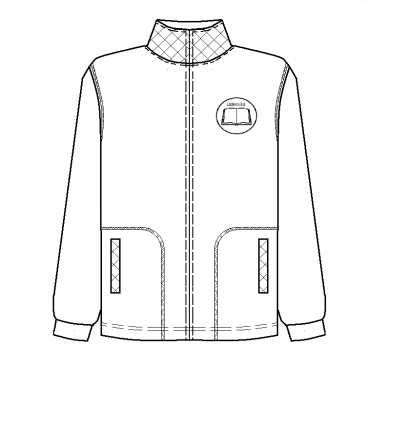 Куртка флисоваяМодель: ТедиТкань: флисРазмеры: 116-56 по 158-80Цвета:бордо, синий, серый,               Розница: 2000 руб.Предзаказ: 1800 руб.Куртка флисоваяМодель: ТедиТкань: флисРазмеры: 116-56 по 158-80Цвета:бордо, синий, серый,               Розница: 2000 руб.Предзаказ: 1800 руб.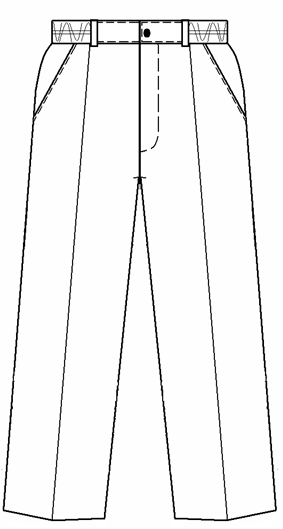 БрюкиМодель: ДэниТкань:60% вис., 30% полиамид10% лайкраРазмеры:116-56 по 158-80Цвета:синий, черныйРозница: 2200 руб.Предзаказ: 2000 руб.БрюкиМодель: ДэниТкань:60% вис., 30% полиамид10% лайкраРазмеры:116-56 по 158-80Цвета:синий, черныйРозница: 2200 руб.Предзаказ: 2000 руб.БрюкиМодель: ДэниТкань:60% вис., 30% полиамид10% лайкраРазмеры:116-56 по 158-80Цвета:синий, черныйРозница: 2200 руб.Предзаказ: 2000 руб.БрюкиМодель: МаркТкань:60% вис., 30% полиамид10% лайкраПодклад: флисРазмеры:116-56 по 158-80Цвета: синий, черныйРозница: 2400 руб.Предзаказ: 2200 руб.БрюкиМодель: МаркТкань:60% вис., 30% полиамид10% лайкраПодклад: флисРазмеры:116-56 по 158-80Цвета: синий, черныйРозница: 2400 руб.Предзаказ: 2200 руб.АКСЕССУАРЫ ДЛЯ МАЛЬЧИКОВ  С 1 - 4 КЛАСС 2022 ГОДАКСЕССУАРЫ ДЛЯ МАЛЬЧИКОВ  С 1 - 4 КЛАСС 2022 ГОДАКСЕССУАРЫ ДЛЯ МАЛЬЧИКОВ  С 1 - 4 КЛАСС 2022 ГОДАКСЕССУАРЫ ДЛЯ МАЛЬЧИКОВ  С 1 - 4 КЛАСС 2022 ГОДАКСЕССУАРЫ ДЛЯ МАЛЬЧИКОВ  С 1 - 4 КЛАСС 2022 ГОДАКСЕССУАРЫ ДЛЯ МАЛЬЧИКОВ  С 1 - 4 КЛАСС 2022 ГОДАКСЕССУАРЫ ДЛЯ МАЛЬЧИКОВ  С 1 - 4 КЛАСС 2022 ГОДАКСЕССУАРЫ ДЛЯ МАЛЬЧИКОВ  С 1 - 4 КЛАСС 2022 ГОДАКСЕССУАРЫ ДЛЯ МАЛЬЧИКОВ  С 1 - 4 КЛАСС 2022 ГОДАКСЕССУАРЫ ДЛЯ МАЛЬЧИКОВ  С 1 - 4 КЛАСС 2022 ГОДАКСЕССУАРЫ ДЛЯ МАЛЬЧИКОВ  С 1 - 4 КЛАСС 2022 ГОД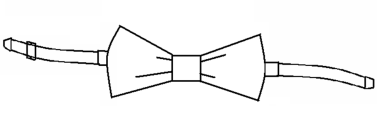 БабочкаМодель:Робин-1Ткань:45% шерсть, 55% пэфЦвета: бордо, синий, серый               Цена: 350 руб.БабочкаМодель:Робин-1Ткань:45% шерсть, 55% пэфЦвета: бордо, синий, серый               Цена: 350 руб.БабочкаМодель:Робин-1Ткань:45% шерсть, 55% пэфЦвета: бордо, синий, серый               Цена: 350 руб.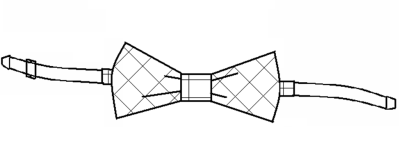 БабочкаМодель: Робин-2Ткань:45% шерсть, 55% пэфЦвета: бордо, синий, серый Цена: 350 руб.БабочкаМодель: Робин-2Ткань:45% шерсть, 55% пэфЦвета: бордо, синий, серый Цена: 350 руб.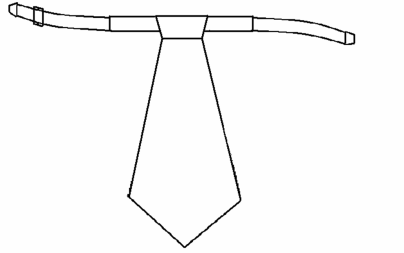 ГалстукМодель: Том-1Ткань:45% шерсть, 55% пэфЦвета:бордо, синий, серый               Цена: 400 руб.ГалстукМодель: Том-1Ткань:45% шерсть, 55% пэфЦвета:бордо, синий, серый               Цена: 400 руб.ГалстукМодель: Том-1Ткань:45% шерсть, 55% пэфЦвета:бордо, синий, серый               Цена: 400 руб.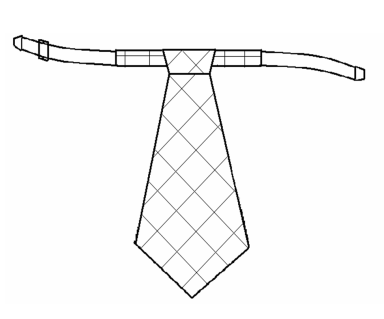 ГалстукМодель: Том-2Ткань:45% шерсть, 55% пэфЦвета:бордо, синий, серый               Цена: 400 руб.ГалстукМодель: Том-2Ткань:45% шерсть, 55% пэфЦвета:бордо, синий, серый               Цена: 400 руб.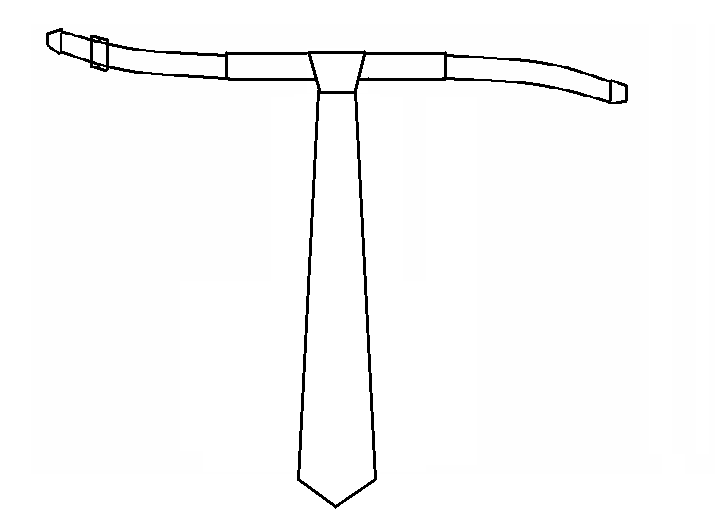 ГалстукМодель: Райт-1Ткань:45% шерсть, 55% пэфЦвета:бордо, синий, серый               Цена: 400 руб.ГалстукМодель: Райт-1Ткань:45% шерсть, 55% пэфЦвета:бордо, синий, серый               Цена: 400 руб.ГалстукМодель: Райт-1Ткань:45% шерсть, 55% пэфЦвета:бордо, синий, серый               Цена: 400 руб.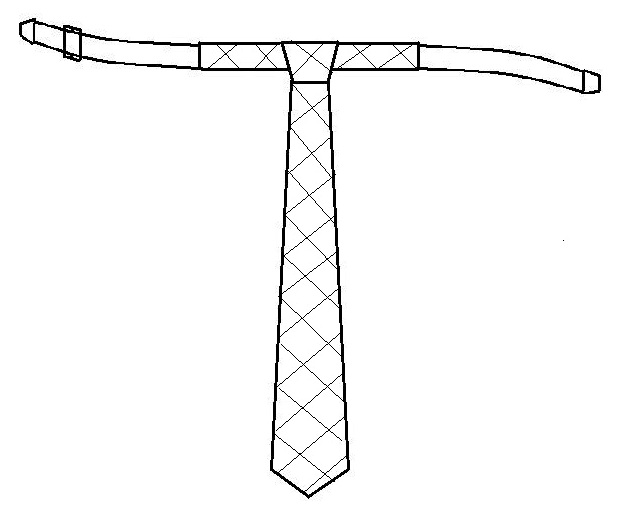 ГалстукМодель: Райт-2Ткань:45% шерсть, 55% пэфЦвета:бордо, синий, серый               Цена: 400 руб.ГалстукМодель: Райт-2Ткань:45% шерсть, 55% пэфЦвета:бордо, синий, серый               Цена: 400 руб.КОЛЛЕКЦИЯ ДЛЯ ДЕВОЧЕК С 5 - 11 КЛАСС 2022 ГОДКОЛЛЕКЦИЯ ДЛЯ ДЕВОЧЕК С 5 - 11 КЛАСС 2022 ГОДКОЛЛЕКЦИЯ ДЛЯ ДЕВОЧЕК С 5 - 11 КЛАСС 2022 ГОДКОЛЛЕКЦИЯ ДЛЯ ДЕВОЧЕК С 5 - 11 КЛАСС 2022 ГОДКОЛЛЕКЦИЯ ДЛЯ ДЕВОЧЕК С 5 - 11 КЛАСС 2022 ГОДКОЛЛЕКЦИЯ ДЛЯ ДЕВОЧЕК С 5 - 11 КЛАСС 2022 ГОДКОЛЛЕКЦИЯ ДЛЯ ДЕВОЧЕК С 5 - 11 КЛАСС 2022 ГОДКОЛЛЕКЦИЯ ДЛЯ ДЕВОЧЕК С 5 - 11 КЛАСС 2022 ГОДКОЛЛЕКЦИЯ ДЛЯ ДЕВОЧЕК С 5 - 11 КЛАСС 2022 ГОДКОЛЛЕКЦИЯ ДЛЯ ДЕВОЧЕК С 5 - 11 КЛАСС 2022 ГОДКОЛЛЕКЦИЯ ДЛЯ ДЕВОЧЕК С 5 - 11 КЛАСС 2022 ГОД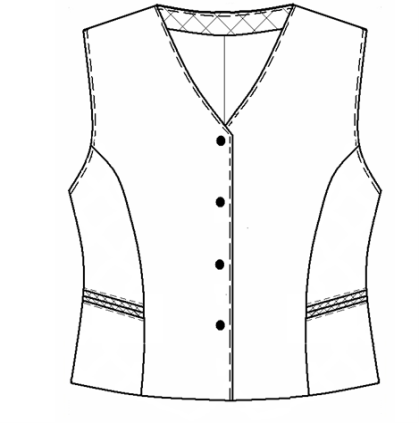 ЖилетМодель: Донна1Ткань:45% шерсть, 55% пэфПодклад:вискозаРазмеры:146-72 по 188-108Цвета:бордо, синий, серый Розница: 2500 руб.Предзаказ: 2300 руб.ЖилетМодель: Донна1Ткань:45% шерсть, 55% пэфПодклад:вискозаРазмеры:146-72 по 188-108Цвета:бордо, синий, серый Розница: 2500 руб.Предзаказ: 2300 руб.ЖилетМодель: Донна1Ткань:45% шерсть, 55% пэфПодклад:вискозаРазмеры:146-72 по 188-108Цвета:бордо, синий, серый Розница: 2500 руб.Предзаказ: 2300 руб.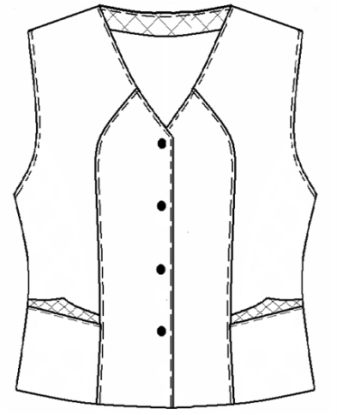 ЖилетМодель: Рада-1Ткань:45% шерсть, 55% пэфПодклад:вискозаРазмеры:146-72 по 188-108Цвета:бордо, синий, серый Розница: 2500 руб.Предзаказ: 2300 руб.ЖилетМодель: Рада-1Ткань:45% шерсть, 55% пэфПодклад:вискозаРазмеры:146-72 по 188-108Цвета:бордо, синий, серый Розница: 2500 руб.Предзаказ: 2300 руб.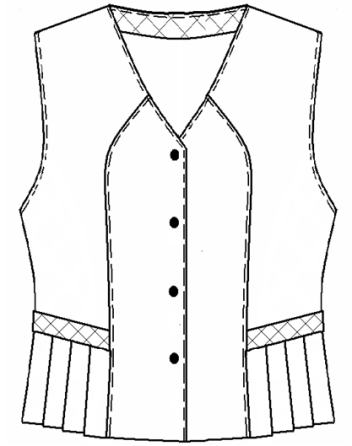 ЖилетМодель: Шери-1Ткань:45% шерсть, 55% пэфПодклад:вискозаРазмеры:146-72 по 188-108Цвета:бордо, синий, серый Розница: 2700 руб.Предзаказ: 2500 руб.ЖилетМодель: Шери-1Ткань:45% шерсть, 55% пэфПодклад:вискозаРазмеры:146-72 по 188-108Цвета:бордо, синий, серый Розница: 2700 руб.Предзаказ: 2500 руб.ЖилетМодель: Шери-1Ткань:45% шерсть, 55% пэфПодклад:вискозаРазмеры:146-72 по 188-108Цвета:бордо, синий, серый Розница: 2700 руб.Предзаказ: 2500 руб.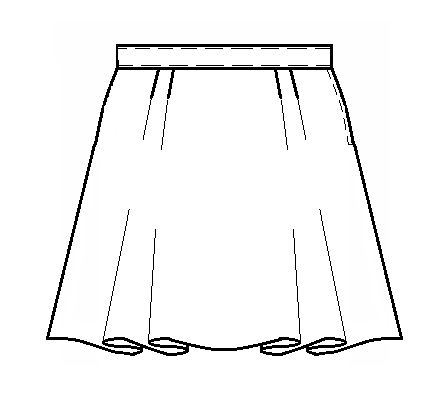 ЮбкаМодель: Дания-1Ткань:45% шерсть, 55% пэфПодклад:вискозаРазмеры:146-72 по 188-108Цвета: бордо, синий, серый Розница: 2300 руб.Предзаказ: 2100 руб.ЮбкаМодель: Дания-1Ткань:45% шерсть, 55% пэфПодклад:вискозаРазмеры:146-72 по 188-108Цвета: бордо, синий, серый Розница: 2300 руб.Предзаказ: 2100 руб.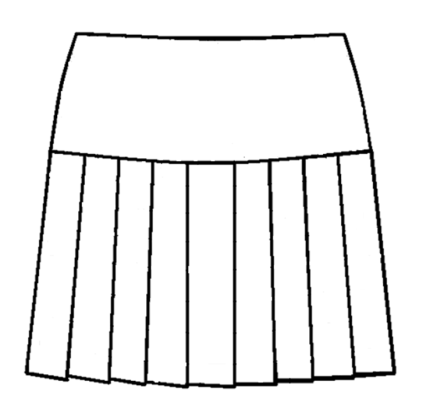 ЮбкаМодель: Телси-1Ткань:45% шерсть, 55% пэфПодклад:вискозаРазмеры:146-72 по 188-108Цвета:бордо, синий, серый, Розница: 2300 руб.Предзаказ: 2100 руб.ЮбкаМодель: Телси-1Ткань:45% шерсть, 55% пэфПодклад:вискозаРазмеры:146-72 по 188-108Цвета:бордо, синий, серый, Розница: 2300 руб.Предзаказ: 2100 руб.ЮбкаМодель: Телси-1Ткань:45% шерсть, 55% пэфПодклад:вискозаРазмеры:146-72 по 188-108Цвета:бордо, синий, серый, Розница: 2300 руб.Предзаказ: 2100 руб.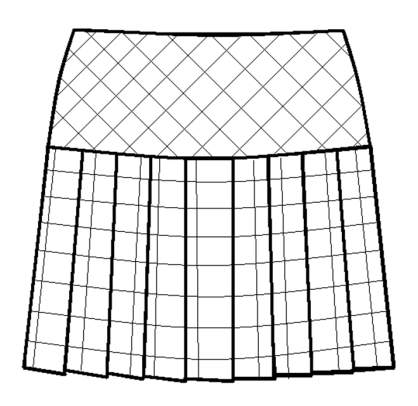 ЮбкаМодель: Телси-2Ткань:45% шерсть, 55% пэфПодклад:вискозаРазмеры:146-72 по 188-108Цвета:бордо, синий, серый, Розница: 2300 руб.Предзаказ: 2100 руб.ЮбкаМодель: Телси-2Ткань:45% шерсть, 55% пэфПодклад:вискозаРазмеры:146-72 по 188-108Цвета:бордо, синий, серый, Розница: 2300 руб.Предзаказ: 2100 руб.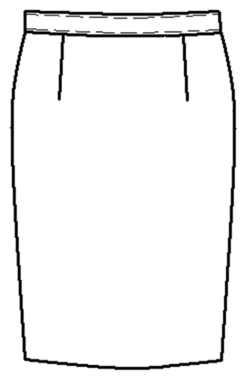 ЮбкаМодель: Юна-1 Ткань:45% шерсть, 55% пэфПодклад: вискозаРазмеры:146-72 по 188-108Цвета:бордо, синий, серый, Розница: 2300 руб.Предзаказ: 2100 руб.ЮбкаМодель: Юна-1 Ткань:45% шерсть, 55% пэфПодклад: вискозаРазмеры:146-72 по 188-108Цвета:бордо, синий, серый, Розница: 2300 руб.Предзаказ: 2100 руб.ЮбкаМодель: Юна-1 Ткань:45% шерсть, 55% пэфПодклад: вискозаРазмеры:146-72 по 188-108Цвета:бордо, синий, серый, Розница: 2300 руб.Предзаказ: 2100 руб.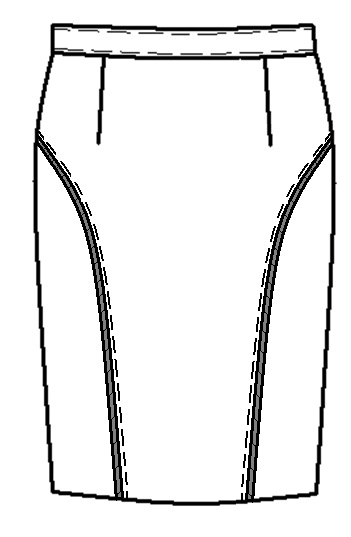 ЮбкаМодель: Тайра-1Ткань:45% шерсть, 55% пэфПодклад: вискозаРазмеры:146-72 по 188-108Цвета:бордо, синий, серый, Розница: 2300 руб.Предзаказ: 2100 руб.ЮбкаМодель: Тайра-1Ткань:45% шерсть, 55% пэфПодклад: вискозаРазмеры:146-72 по 188-108Цвета:бордо, синий, серый, Розница: 2300 руб.Предзаказ: 2100 руб.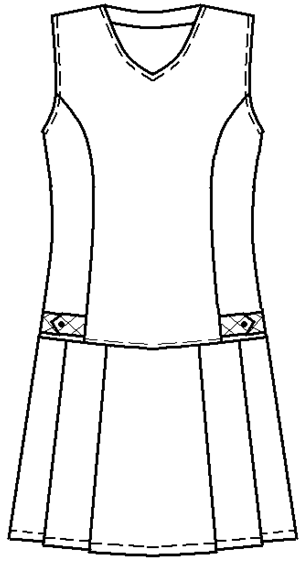 СарафанМодель: Брина-1Ткань:45% шерсть, 55% пэфРазмеры:146-72 по 188-108Цвета:бордо, синий, серыйРозница: 2900 руб.Предзаказ: 2700 руб.СарафанМодель: Брина-1Ткань:45% шерсть, 55% пэфРазмеры:146-72 по 188-108Цвета:бордо, синий, серыйРозница: 2900 руб.Предзаказ: 2700 руб.СарафанМодель: Брина-1Ткань:45% шерсть, 55% пэфРазмеры:146-72 по 188-108Цвета:бордо, синий, серыйРозница: 2900 руб.Предзаказ: 2700 руб.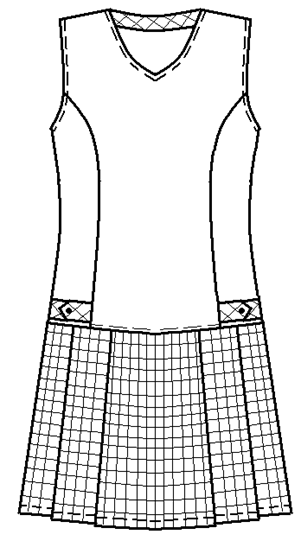 СарафанМодель: Брина-2Ткань:45% шерсть, 55% пэфРазмеры:146-72 по 188-108Цвета:бордо, синий, серый Розница: 2900 руб.Предзаказ: 2700 руб.СарафанМодель: Брина-2Ткань:45% шерсть, 55% пэфРазмеры:146-72 по 188-108Цвета:бордо, синий, серый Розница: 2900 руб.Предзаказ: 2700 руб.БрюкиМодель: ЭрикаТкань:45% шерсть, 55% пэфРазмеры:164-84 и 170-88Цвета: синий               Розница: 2400 руб.Предзаказ: 2200 руб.БрюкиМодель: ЭрикаТкань:45% шерсть, 55% пэфРазмеры:164-84 и 170-88Цвета: синий               Розница: 2400 руб.Предзаказ: 2200 руб.БрюкиМодель: ЭрикаТкань:45% шерсть, 55% пэфРазмеры:164-84 и 170-88Цвета: синий               Розница: 2400 руб.Предзаказ: 2200 руб.АКСЕССУАРЫ ДЛЯ ДЕВОЧЕК С 5 - 11 КЛАСС 2022 ГОДАКСЕССУАРЫ ДЛЯ ДЕВОЧЕК С 5 - 11 КЛАСС 2022 ГОДАКСЕССУАРЫ ДЛЯ ДЕВОЧЕК С 5 - 11 КЛАСС 2022 ГОДАКСЕССУАРЫ ДЛЯ ДЕВОЧЕК С 5 - 11 КЛАСС 2022 ГОДАКСЕССУАРЫ ДЛЯ ДЕВОЧЕК С 5 - 11 КЛАСС 2022 ГОДАКСЕССУАРЫ ДЛЯ ДЕВОЧЕК С 5 - 11 КЛАСС 2022 ГОДАКСЕССУАРЫ ДЛЯ ДЕВОЧЕК С 5 - 11 КЛАСС 2022 ГОДАКСЕССУАРЫ ДЛЯ ДЕВОЧЕК С 5 - 11 КЛАСС 2022 ГОДАКСЕССУАРЫ ДЛЯ ДЕВОЧЕК С 5 - 11 КЛАСС 2022 ГОДАКСЕССУАРЫ ДЛЯ ДЕВОЧЕК С 5 - 11 КЛАСС 2022 ГОДАКСЕССУАРЫ ДЛЯ ДЕВОЧЕК С 5 - 11 КЛАСС 2022 ГОД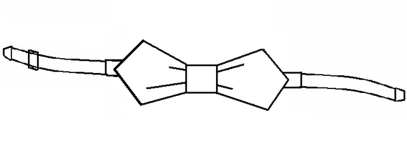 БабочкаМодель: Кира-1Ткань:45% шерсть, 55% пэфЦвета:бордо, синий, серый,               Цена: 400 руб.БабочкаМодель: Кира-1Ткань:45% шерсть, 55% пэфЦвета:бордо, синий, серый,               Цена: 400 руб.БабочкаМодель: Кира-1Ткань:45% шерсть, 55% пэфЦвета:бордо, синий, серый,               Цена: 400 руб.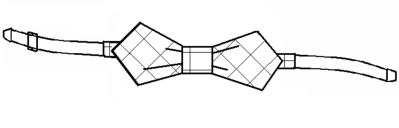 БабочкаМодель: Кира-2Ткань:45% шерсть, 55% пэфЦвета:бордо, синий, серый,               Цена: 400 руб.БабочкаМодель: Кира-2Ткань:45% шерсть, 55% пэфЦвета:бордо, синий, серый,               Цена: 400 руб.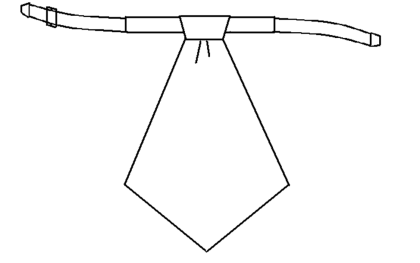 ГалстукМодель: Герда-1Ткань:45% шерсть, 55% пэфЦвета:бордо, синий, серый,               Цена: 450 руб.ГалстукМодель: Герда-1Ткань:45% шерсть, 55% пэфЦвета:бордо, синий, серый,               Цена: 450 руб.ГалстукМодель: Герда-1Ткань:45% шерсть, 55% пэфЦвета:бордо, синий, серый,               Цена: 450 руб.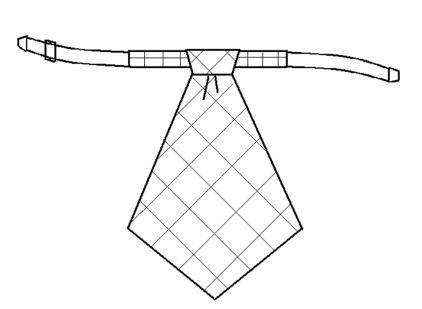 ГалстукМодель: Герда-2Ткань:45% шерсть, 55% пэфЦвета:бордо, синий, серый,               Цена: 450 руб.ГалстукМодель: Герда-2Ткань:45% шерсть, 55% пэфЦвета:бордо, синий, серый,               Цена: 450 руб.ВоротникМодель: Агатья-1Цвета:Белый, бордо, синий, серый.   Размер: М           Цена: 600 руб.ВоротникМодель: Агатья-1Цвета:Белый, бордо, синий, серый.   Размер: М           Цена: 600 руб.ВоротникМодель: Агатья-1Цвета:Белый, бордо, синий, серый.   Размер: М           Цена: 600 руб.ВоротникМодель: Агатья-2Цвета:Клетка: бордо, синий, серый.Размер: М           Цена: 600 руб.ВоротникМодель: Агатья-2Цвета:Клетка: бордо, синий, серый.Размер: М           Цена: 600 руб.ГалстукМодель: Райт-1Ткань:45% шерсть, 55% пэфЦвета:бордо, синий, серый               Цена: 400 руб.ГалстукМодель: Райт-1Ткань:45% шерсть, 55% пэфЦвета:бордо, синий, серый               Цена: 400 руб.ГалстукМодель: Райт-1Ткань:45% шерсть, 55% пэфЦвета:бордо, синий, серый               Цена: 400 руб.ГалстукМодель: Райт-2Ткань:45% шерсть, 55% пэфЦвета:бордо, синий, серый               Цена: 400 руб.ГалстукМодель: Райт-2Ткань:45% шерсть, 55% пэфЦвета:бордо, синий, серый               Цена: 400 руб.КОЛЛЕКЦИЯ ДЛЯ МАЛЬЧИКОВ с 5 - 11 класс 2022 годКОЛЛЕКЦИЯ ДЛЯ МАЛЬЧИКОВ с 5 - 11 класс 2022 годКОЛЛЕКЦИЯ ДЛЯ МАЛЬЧИКОВ с 5 - 11 класс 2022 годКОЛЛЕКЦИЯ ДЛЯ МАЛЬЧИКОВ с 5 - 11 класс 2022 годКОЛЛЕКЦИЯ ДЛЯ МАЛЬЧИКОВ с 5 - 11 класс 2022 годКОЛЛЕКЦИЯ ДЛЯ МАЛЬЧИКОВ с 5 - 11 класс 2022 годКОЛЛЕКЦИЯ ДЛЯ МАЛЬЧИКОВ с 5 - 11 класс 2022 годКОЛЛЕКЦИЯ ДЛЯ МАЛЬЧИКОВ с 5 - 11 класс 2022 годКОЛЛЕКЦИЯ ДЛЯ МАЛЬЧИКОВ с 5 - 11 класс 2022 годКОЛЛЕКЦИЯ ДЛЯ МАЛЬЧИКОВ с 5 - 11 класс 2022 годКОЛЛЕКЦИЯ ДЛЯ МАЛЬЧИКОВ с 5 - 11 класс 2022 год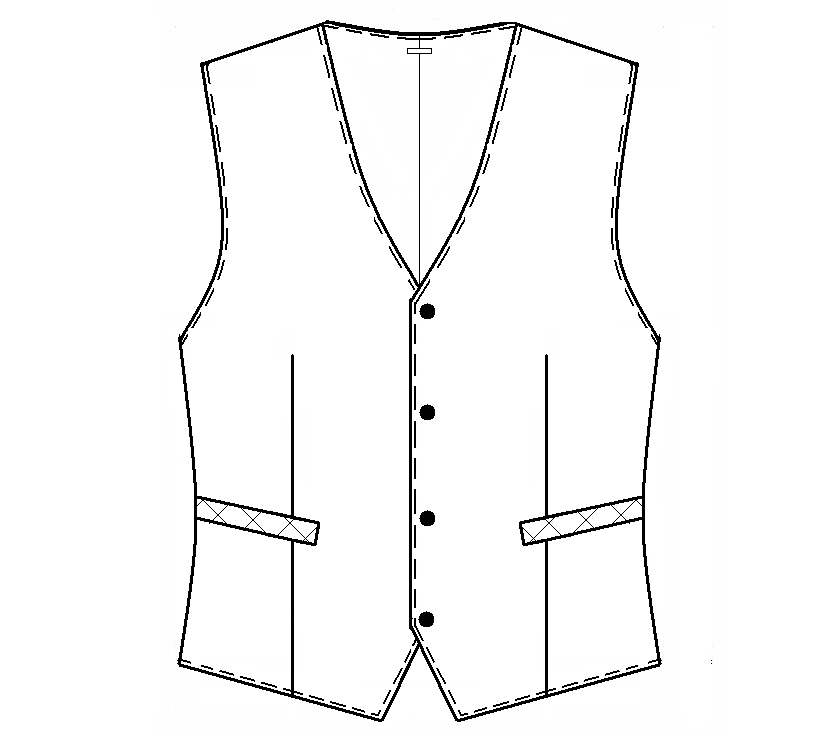 Жилет Модель: Никас-1Ткань:45% шерсть, 55% пэфПодклад: вискозаРазмеры:146-72 по 188-108Цвета:бордо, синий, серый, Розница: 2500 руб.Предзаказ: 2300 руб.Жилет Модель: Никас-1Ткань:45% шерсть, 55% пэфПодклад: вискозаРазмеры:146-72 по 188-108Цвета:бордо, синий, серый, Розница: 2500 руб.Предзаказ: 2300 руб.Жилет Модель: Никас-1Ткань:45% шерсть, 55% пэфПодклад: вискозаРазмеры:146-72 по 188-108Цвета:бордо, синий, серый, Розница: 2500 руб.Предзаказ: 2300 руб.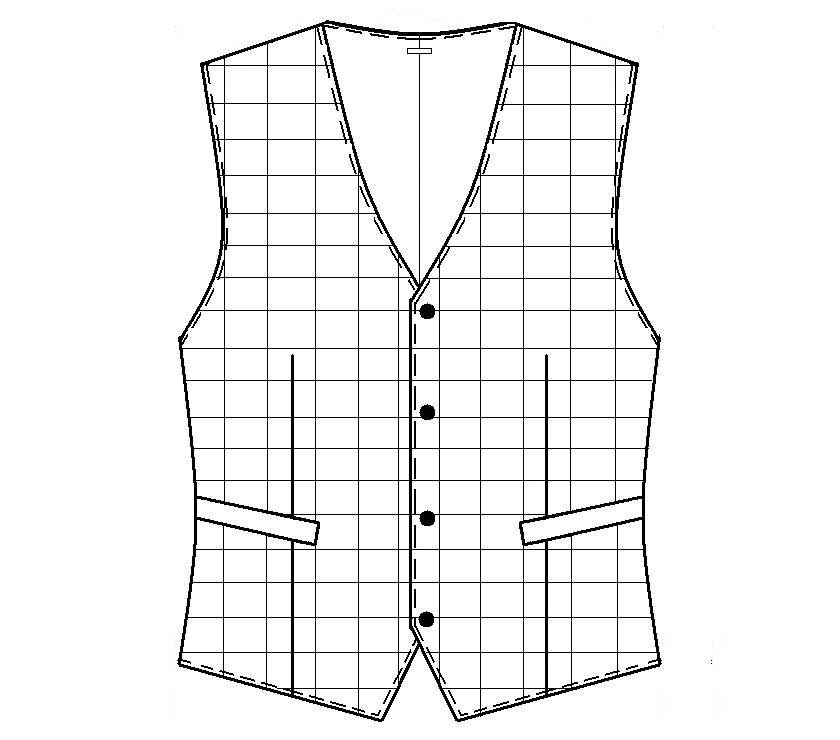 Жилет Модель: Никас-2Ткань:45% шерсть, 55% пэфПодклад: вискозаРазмеры:146-72 по 188-108Цвета:бордо, синий, серый, Розница: 2500 руб.Предзаказ: 2300 руб.Жилет Модель: Никас-2Ткань:45% шерсть, 55% пэфПодклад: вискозаРазмеры:146-72 по 188-108Цвета:бордо, синий, серый, Розница: 2500 руб.Предзаказ: 2300 руб.АКСЕССУАРЫ ДЛЯ МАЛЬЧИКОВ с 5 - 11 класс 2022 годАКСЕССУАРЫ ДЛЯ МАЛЬЧИКОВ с 5 - 11 класс 2022 годАКСЕССУАРЫ ДЛЯ МАЛЬЧИКОВ с 5 - 11 класс 2022 годАКСЕССУАРЫ ДЛЯ МАЛЬЧИКОВ с 5 - 11 класс 2022 годАКСЕССУАРЫ ДЛЯ МАЛЬЧИКОВ с 5 - 11 класс 2022 годАКСЕССУАРЫ ДЛЯ МАЛЬЧИКОВ с 5 - 11 класс 2022 годАКСЕССУАРЫ ДЛЯ МАЛЬЧИКОВ с 5 - 11 класс 2022 годАКСЕССУАРЫ ДЛЯ МАЛЬЧИКОВ с 5 - 11 класс 2022 годАКСЕССУАРЫ ДЛЯ МАЛЬЧИКОВ с 5 - 11 класс 2022 годАКСЕССУАРЫ ДЛЯ МАЛЬЧИКОВ с 5 - 11 класс 2022 годАКСЕССУАРЫ ДЛЯ МАЛЬЧИКОВ с 5 - 11 класс 2022 годМодель: Алекс-1Ткань:45% шерсть, 55% пэфРазмеры: 158-84 по 188-108Цвета:синий, черный               Розница: 2400 руб.Предзаказ: 2200 руб.Модель: Алекс-1Ткань:45% шерсть, 55% пэфРазмеры: 158-84 по 188-108Цвета:синий, черный               Розница: 2400 руб.Предзаказ: 2200 руб.Модель: Алекс-1Ткань:45% шерсть, 55% пэфРазмеры: 158-84 по 188-108Цвета:синий, черный               Розница: 2400 руб.Предзаказ: 2200 руб.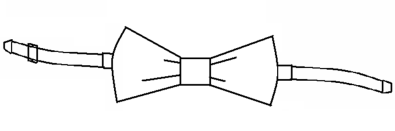 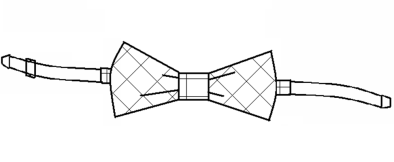 БабочкаМодель: Чарли-1,2Ткань:45% шерсть, 55% пэфЦвета:бордо, синий, серый,               Цена: 400 руб.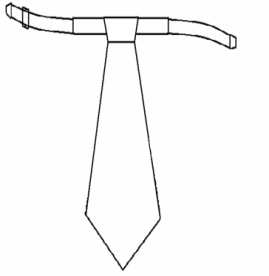 ГалстукМодель: Цезарь -1Ткань:45% шерсть, 55% пэфЦвета:бордо, синий, серый,               Цена: 450 руб.ГалстукМодель: Цезарь -1Ткань:45% шерсть, 55% пэфЦвета:бордо, синий, серый,               Цена: 450 руб.ГалстукМодель: Цезарь -1Ткань:45% шерсть, 55% пэфЦвета:бордо, синий, серый,               Цена: 450 руб.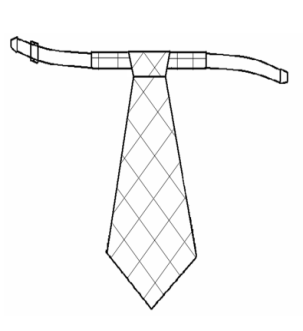 ГалстукМодель: Цезарь -2Ткань:45% шерсть, 55% пэфЦвета:бордо, синий, серый,               Цена: 450 руб.ГалстукМодель: Райт-1Ткань:45% шерсть, 55% пэфЦвета:бордо, синий, серый               Цена: 400 руб.ГалстукМодель: Райт-1Ткань:45% шерсть, 55% пэфЦвета:бордо, синий, серый               Цена: 400 руб.ГалстукМодель: Райт-1Ткань:45% шерсть, 55% пэфЦвета:бордо, синий, серый               Цена: 400 руб.ГалстукМодель: Райт-2Ткань:45% шерсть, 55% пэфЦвета:бордо, синий, серый               Цена: 400 руб.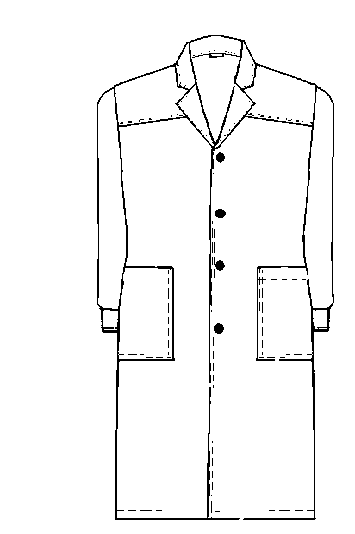 Халат для трудаМодель: СэмТкань:33% хлопок,67%  п/эРазмеры: 68-140/146 по 80-164/170Цвета: синий, серый, зеленыйЦена: 1600 руб.Халат для трудаМодель: СэмТкань:33% хлопок,67%  п/эРазмеры: 68-140/146 по 80-164/170Цвета: синий, серый, зеленыйЦена: 1600 руб.Халат для трудаМодель: СэмТкань:33% хлопок,67%  п/эРазмеры: 68-140/146 по 80-164/170Цвета: синий, серый, зеленыйЦена: 1600 руб.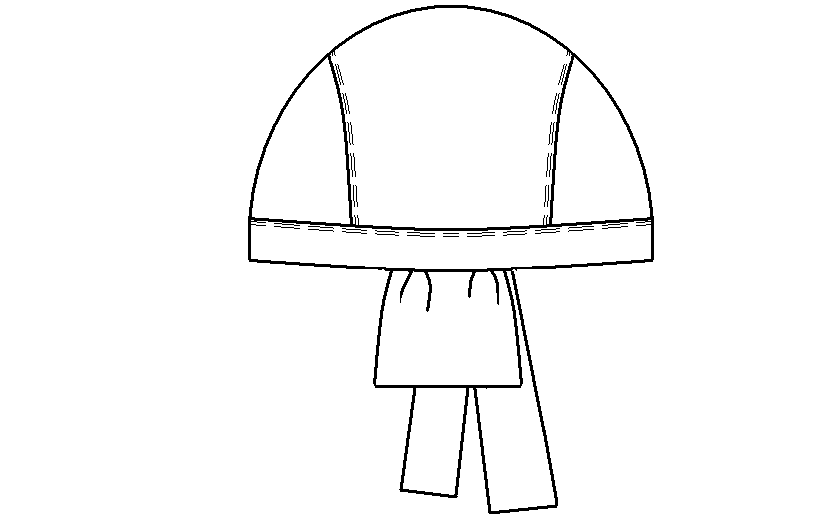 Бандана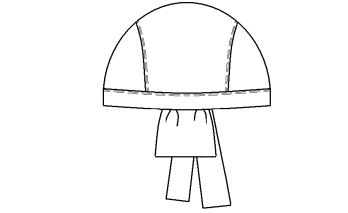 Ткань: 33% хлопок,67%  п/эРазмеры: б/рЦвета: синий, серый, зеленыйЦена:350 руб.Важно! Цены на предзаказ действуют на установленный период,который необходимо уточнять у менеджера, с которым сотрудничаете!Важно! Цены на предзаказ действуют на установленный период,который необходимо уточнять у менеджера, с которым сотрудничаете!Важно! Цены на предзаказ действуют на установленный период,который необходимо уточнять у менеджера, с которым сотрудничаете!Важно! Цены на предзаказ действуют на установленный период,который необходимо уточнять у менеджера, с которым сотрудничаете!Важно! Цены на предзаказ действуют на установленный период,который необходимо уточнять у менеджера, с которым сотрудничаете!Важно! Цены на предзаказ действуют на установленный период,который необходимо уточнять у менеджера, с которым сотрудничаете!Важно! Цены на предзаказ действуют на установленный период,который необходимо уточнять у менеджера, с которым сотрудничаете!Важно! Цены на предзаказ действуют на установленный период,который необходимо уточнять у менеджера, с которым сотрудничаете!Важно! Цены на предзаказ действуют на установленный период,который необходимо уточнять у менеджера, с которым сотрудничаете!Важно! Цены на предзаказ действуют на установленный период,который необходимо уточнять у менеджера, с которым сотрудничаете!Важно! Цены на предзаказ действуют на установленный период,который необходимо уточнять у менеджера, с которым сотрудничаете!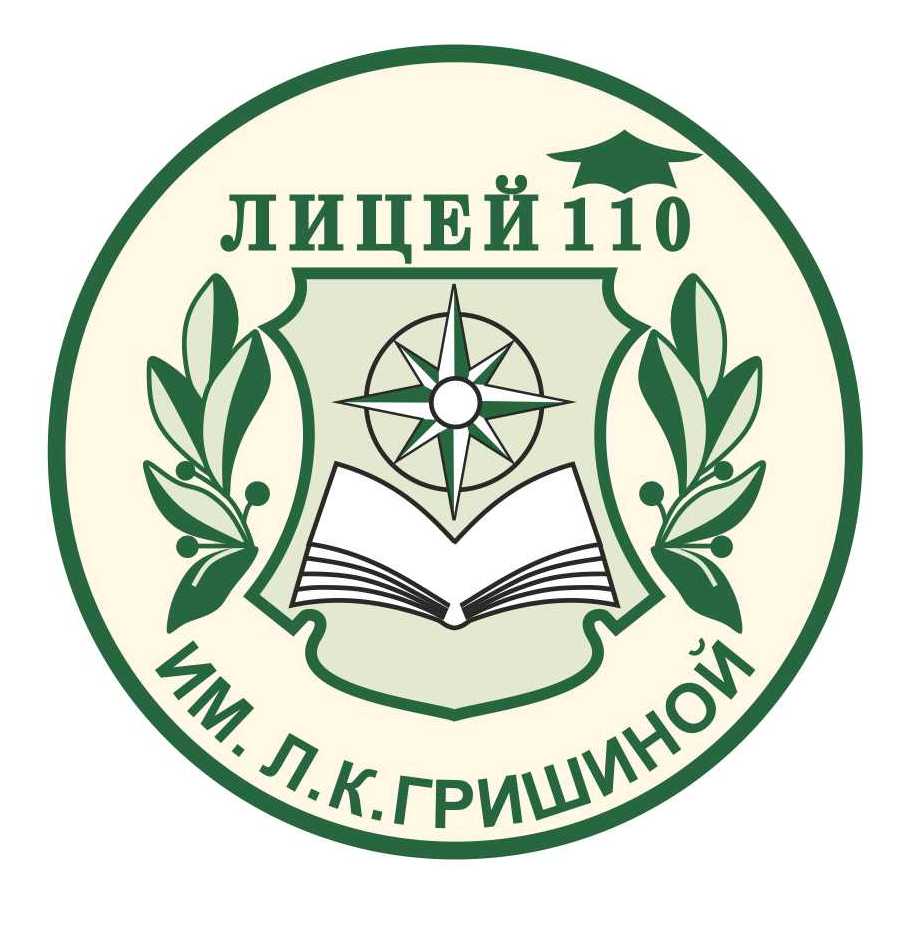 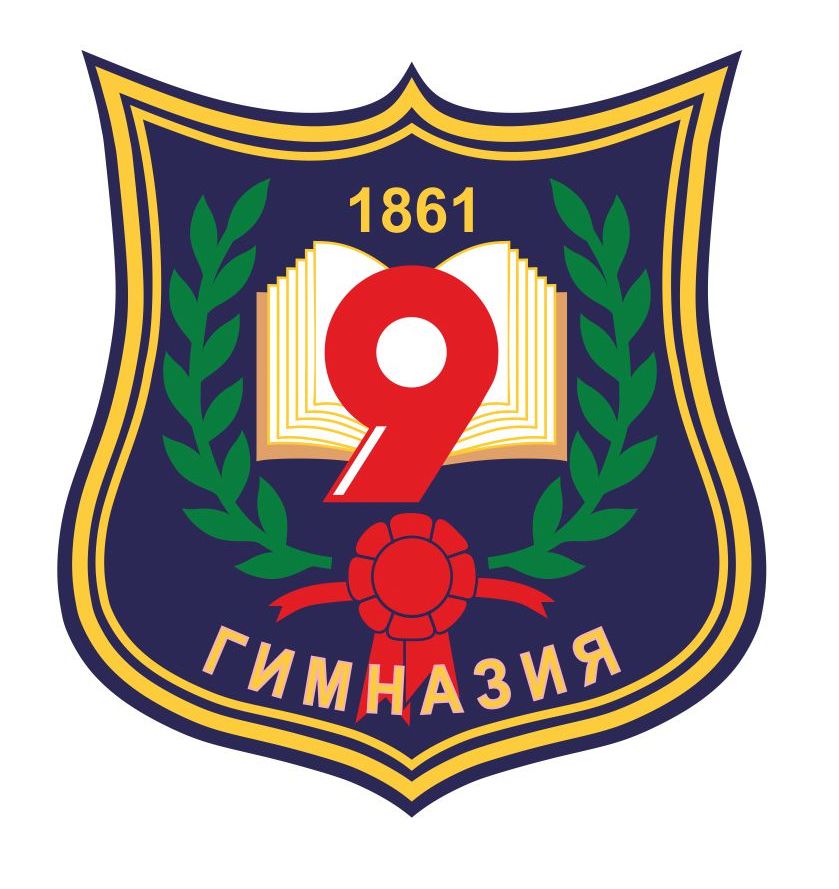 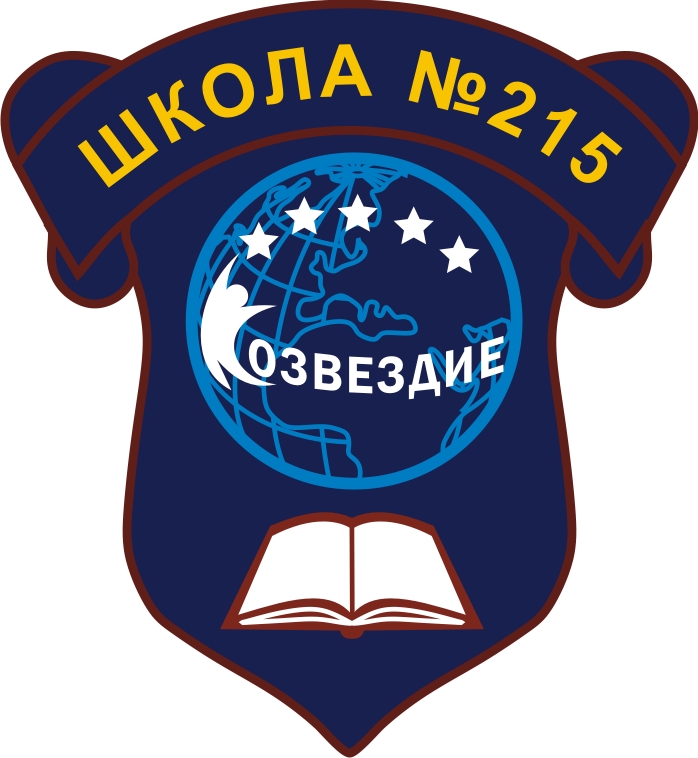 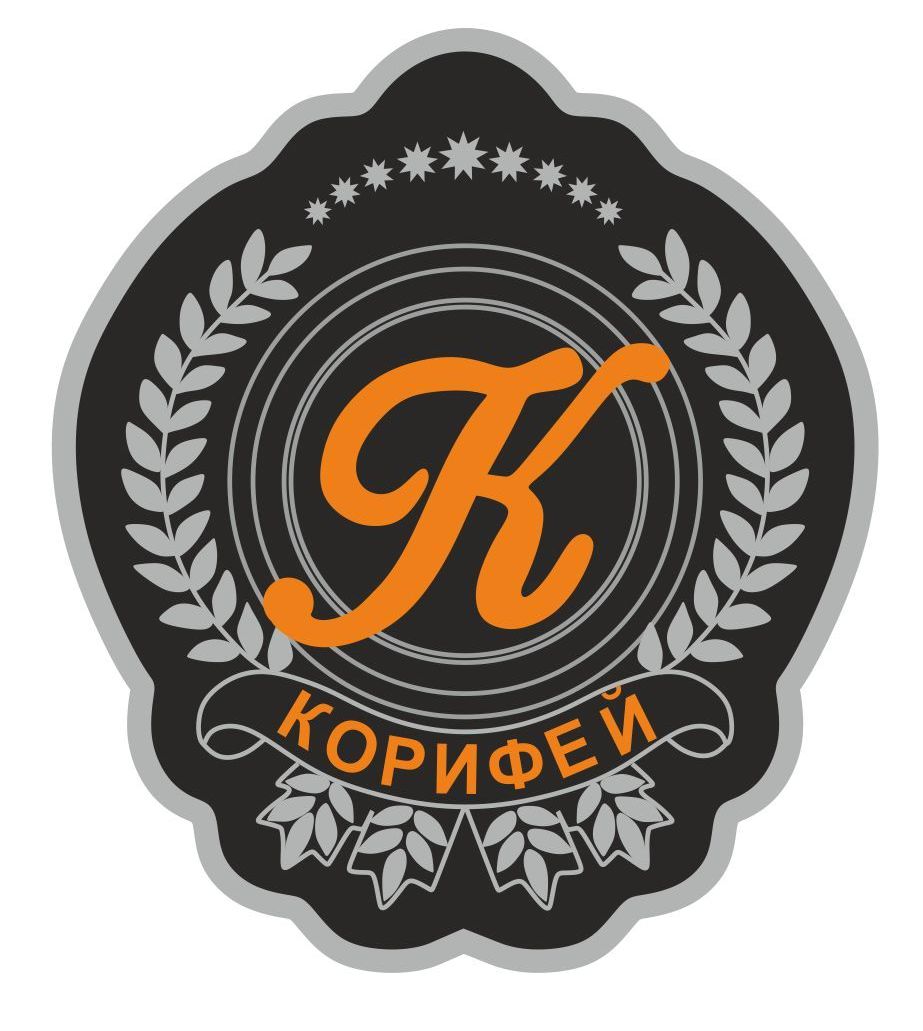 Эмблема школыЦена: 250 руб.г. Екатеринбург, ул. Шейнкмана, 9, магазин 76тел:.  (343) 287-64-58, 287-64-78 , моб.: 8-950-65-167-88e-mail: Lider-torg@list.ruwww. lider-torg.comМЫ ОДЕВАЕМ БУДУЩЕЕ!г. Екатеринбург, ул. Шейнкмана, 9, магазин 76тел:.  (343) 287-64-58, 287-64-78 , моб.: 8-950-65-167-88e-mail: Lider-torg@list.ruwww. lider-torg.comМЫ ОДЕВАЕМ БУДУЩЕЕ!г. Екатеринбург, ул. Шейнкмана, 9, магазин 76тел:.  (343) 287-64-58, 287-64-78 , моб.: 8-950-65-167-88e-mail: Lider-torg@list.ruwww. lider-torg.comМЫ ОДЕВАЕМ БУДУЩЕЕ!г. Екатеринбург, ул. Шейнкмана, 9, магазин 76тел:.  (343) 287-64-58, 287-64-78 , моб.: 8-950-65-167-88e-mail: Lider-torg@list.ruwww. lider-torg.comМЫ ОДЕВАЕМ БУДУЩЕЕ!г. Екатеринбург, ул. Шейнкмана, 9, магазин 76тел:.  (343) 287-64-58, 287-64-78 , моб.: 8-950-65-167-88e-mail: Lider-torg@list.ruwww. lider-torg.comМЫ ОДЕВАЕМ БУДУЩЕЕ!г. Екатеринбург, ул. Шейнкмана, 9, магазин 76тел:.  (343) 287-64-58, 287-64-78 , моб.: 8-950-65-167-88e-mail: Lider-torg@list.ruwww. lider-torg.comМЫ ОДЕВАЕМ БУДУЩЕЕ!г. Екатеринбург, ул. Шейнкмана, 9, магазин 76тел:.  (343) 287-64-58, 287-64-78 , моб.: 8-950-65-167-88e-mail: Lider-torg@list.ruwww. lider-torg.comМЫ ОДЕВАЕМ БУДУЩЕЕ!г. Екатеринбург, ул. Шейнкмана, 9, магазин 76тел:.  (343) 287-64-58, 287-64-78 , моб.: 8-950-65-167-88e-mail: Lider-torg@list.ruwww. lider-torg.comМЫ ОДЕВАЕМ БУДУЩЕЕ!г. Екатеринбург, ул. Шейнкмана, 9, магазин 76тел:.  (343) 287-64-58, 287-64-78 , моб.: 8-950-65-167-88e-mail: Lider-torg@list.ruwww. lider-torg.comМЫ ОДЕВАЕМ БУДУЩЕЕ!г. Екатеринбург, ул. Шейнкмана, 9, магазин 76тел:.  (343) 287-64-58, 287-64-78 , моб.: 8-950-65-167-88e-mail: Lider-torg@list.ruwww. lider-torg.comМЫ ОДЕВАЕМ БУДУЩЕЕ!г. Екатеринбург, ул. Шейнкмана, 9, магазин 76тел:.  (343) 287-64-58, 287-64-78 , моб.: 8-950-65-167-88e-mail: Lider-torg@list.ruwww. lider-torg.comМЫ ОДЕВАЕМ БУДУЩЕЕ!